INFORME TRIMESTRALOCT - NOV - DIC - 2022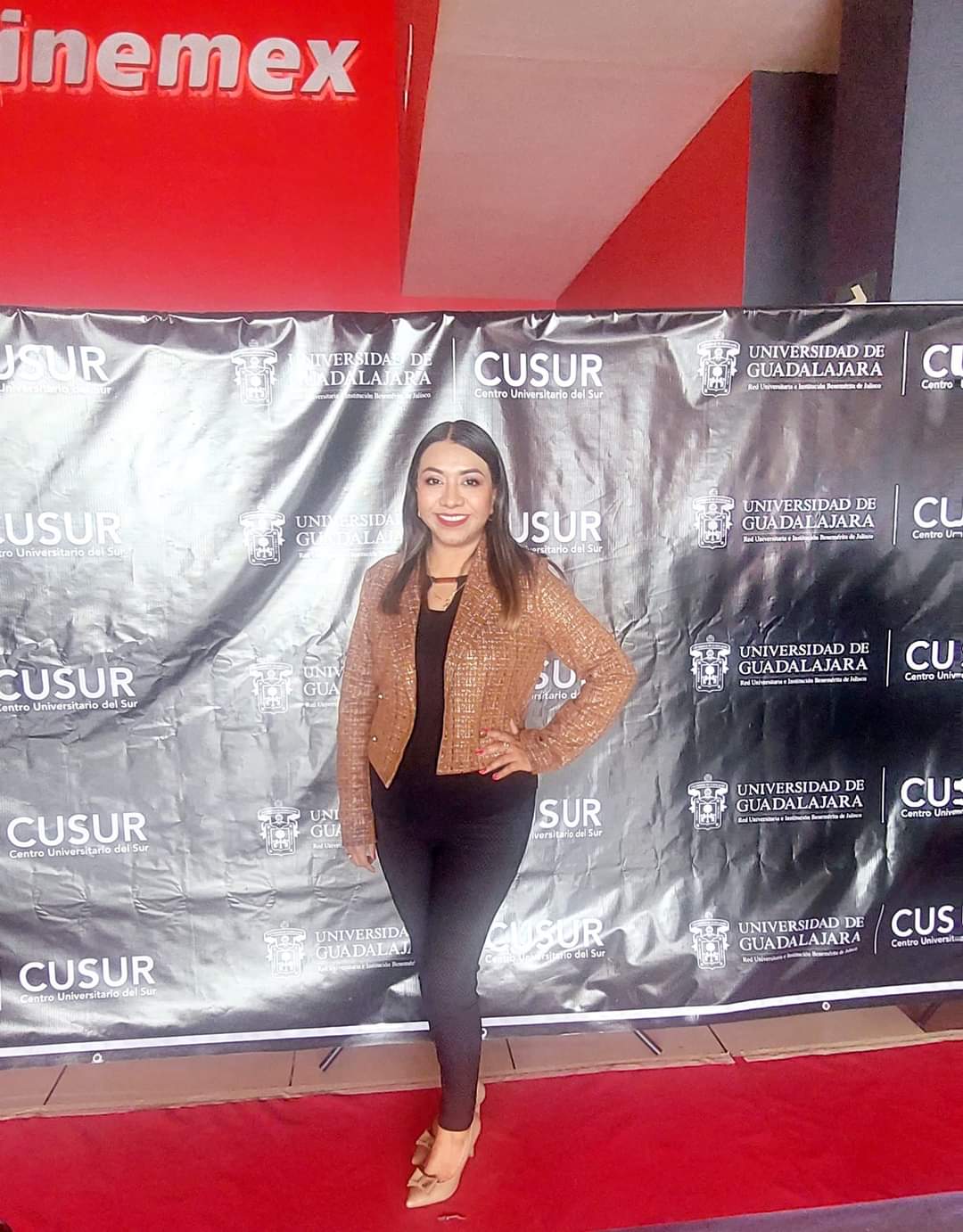 MTRA. TANIA MAGDALENA BERNARDINO JUÁREZREGIDORA PRESIDENTA DE LA COMISIÓN EDILICIA PERMANENTE DE DESARROLLO AGROPECUARIO E INDUSTRIAL.ZAPOTLÁN EL GRANDE; JALISCO.03 DE OCTUBRE DE 2022Sesión Ordinaria de Ayuntamiento No. 20                                             .Sala de Ayuntamiento planta alta, Palacio de Gobierno.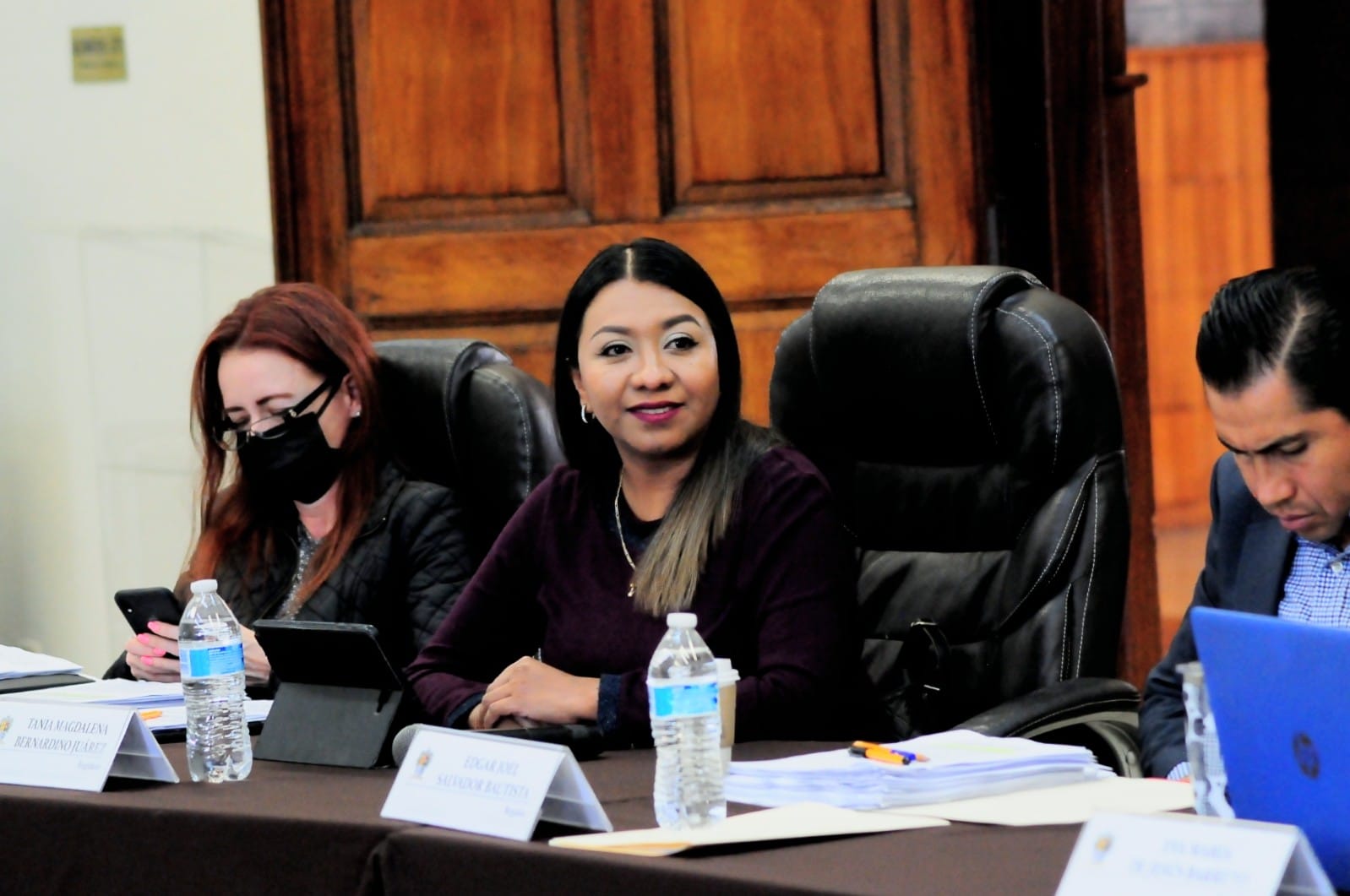 10 DE OCTUBRE DE 2022Sesión Extraordinaria de Ayuntamiento No. 31Sala de Ayuntamiento 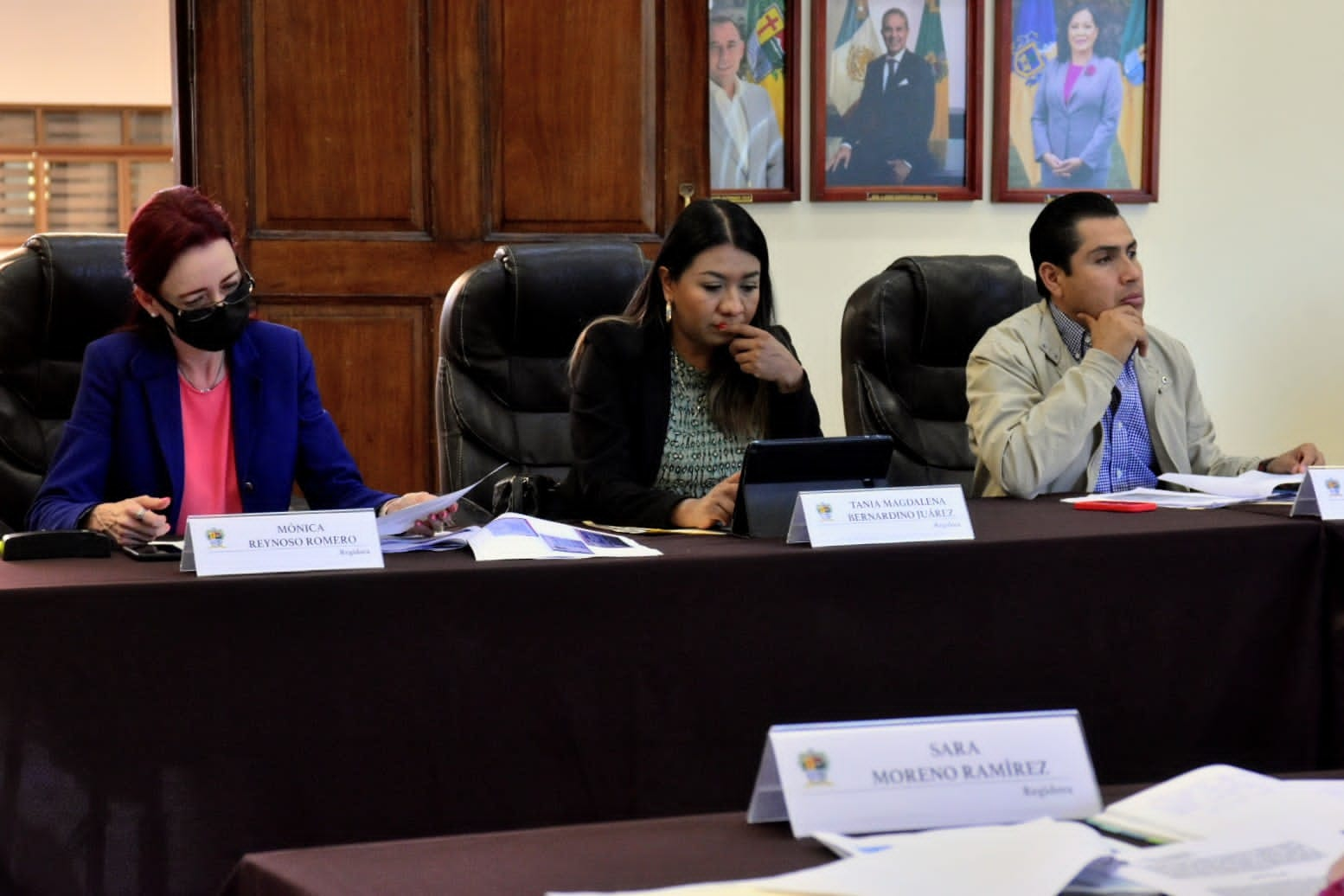 17 DE OCTUBRE DE 2022Sesión Ordinaria de Ayuntamiento No. 21Sala de Ayuntamiento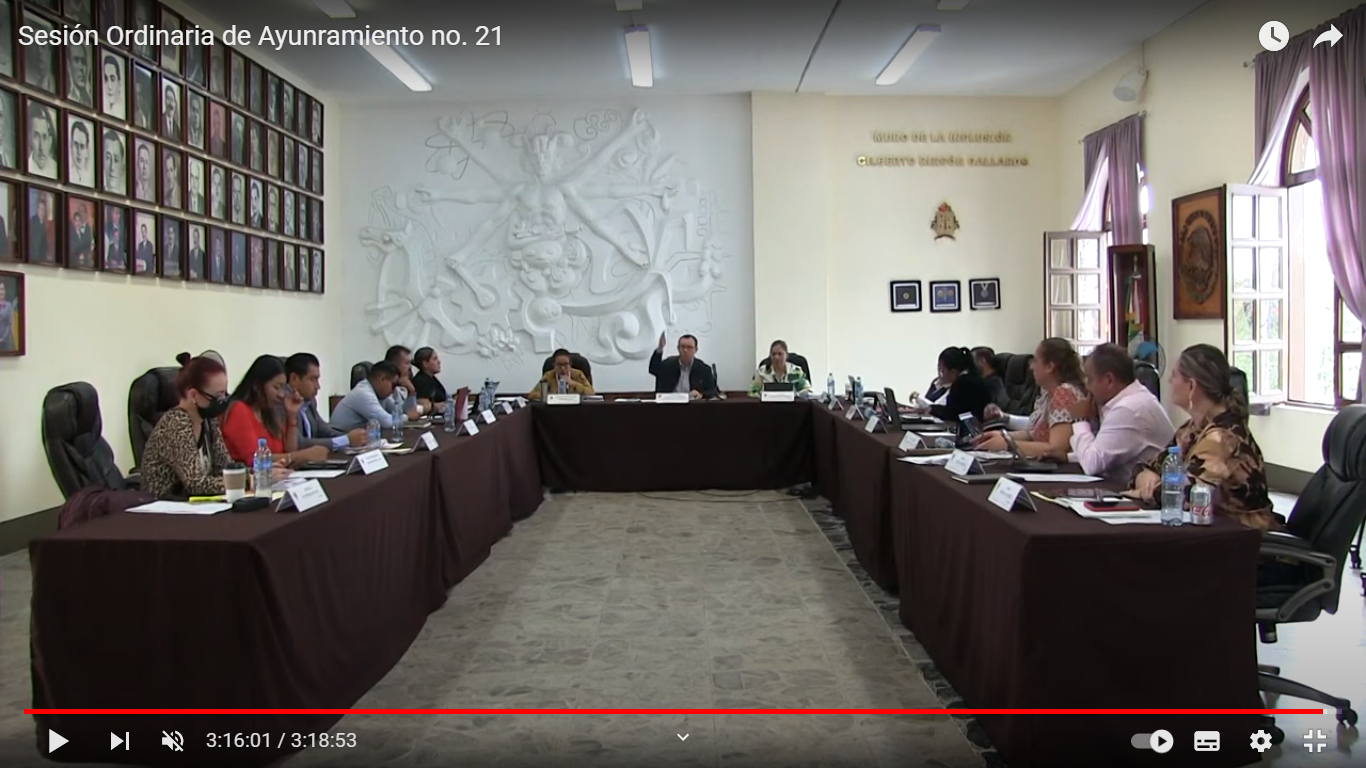 18 DE OCTUBRE DE 2022Comisión Edilicia Permanente de Hacienda Pública y Patrimonio Municipal.Sesión Ordinaria No. 19Sala Juan S. Vizcaíno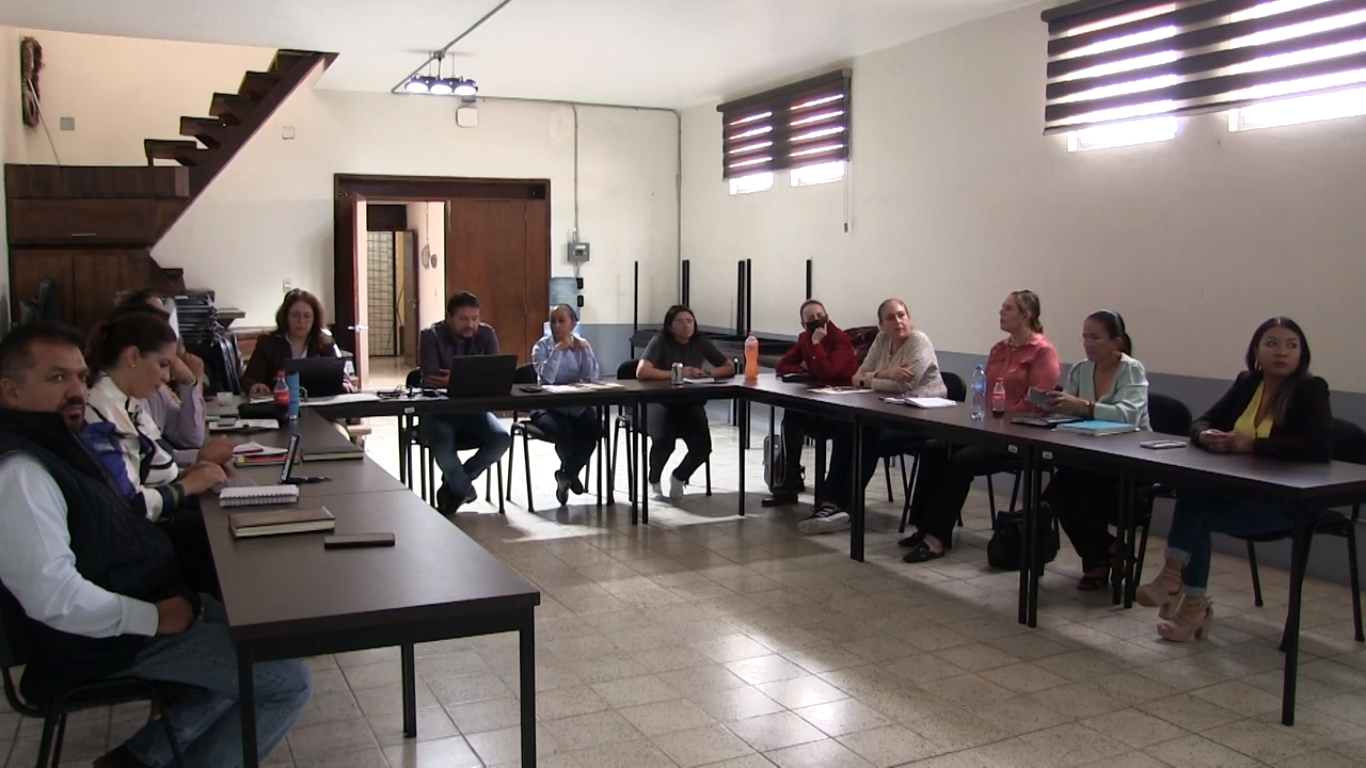 18 DE OCTUBRE DE 2022Comisión Edilicia Permanente de Administración Pública.Sesión Ordinaria No. 05Sala Juan S. Vizcaíno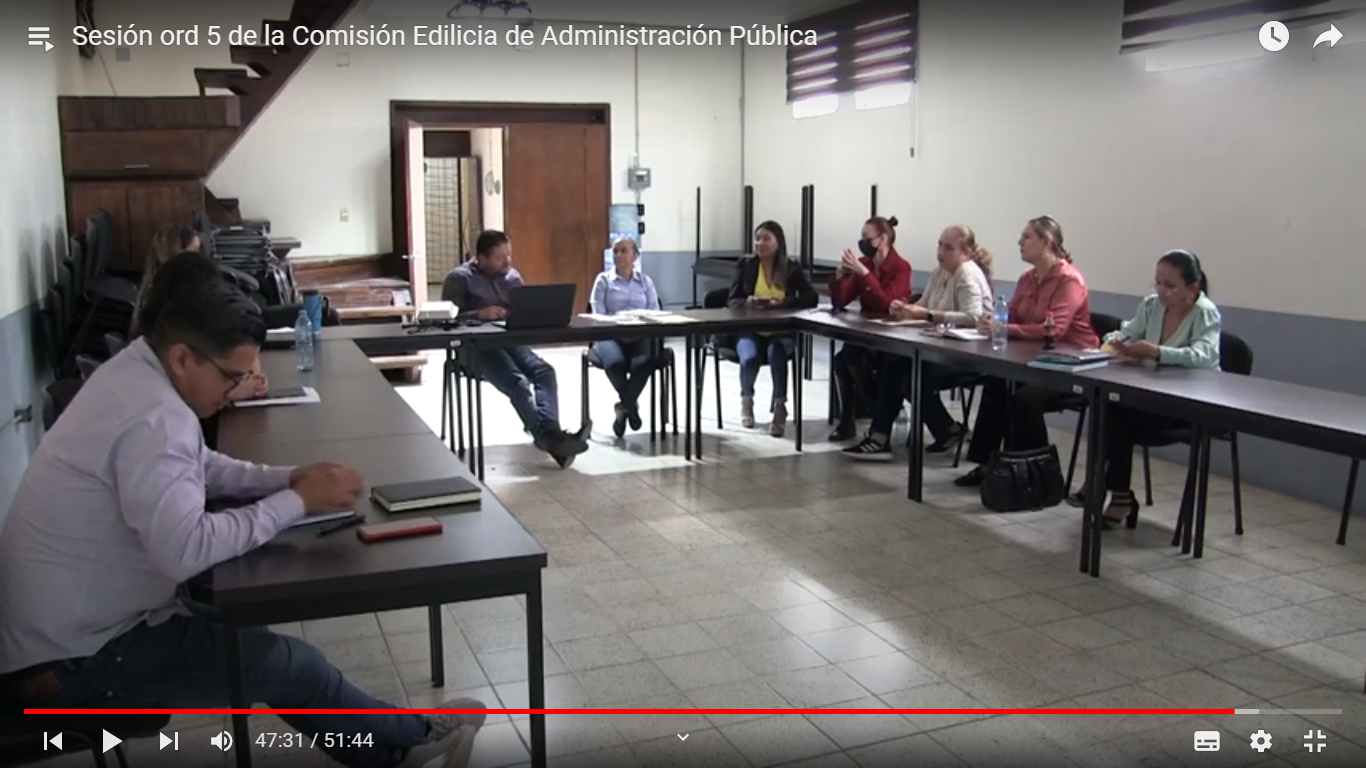 20 DE OCTUBRE DE 2022Comisión Edilicia Permanente de Deportes, Recreación y atención a la Juventud.Sesión Ordinaria No.  6Sala Juan S. Vizcaíno.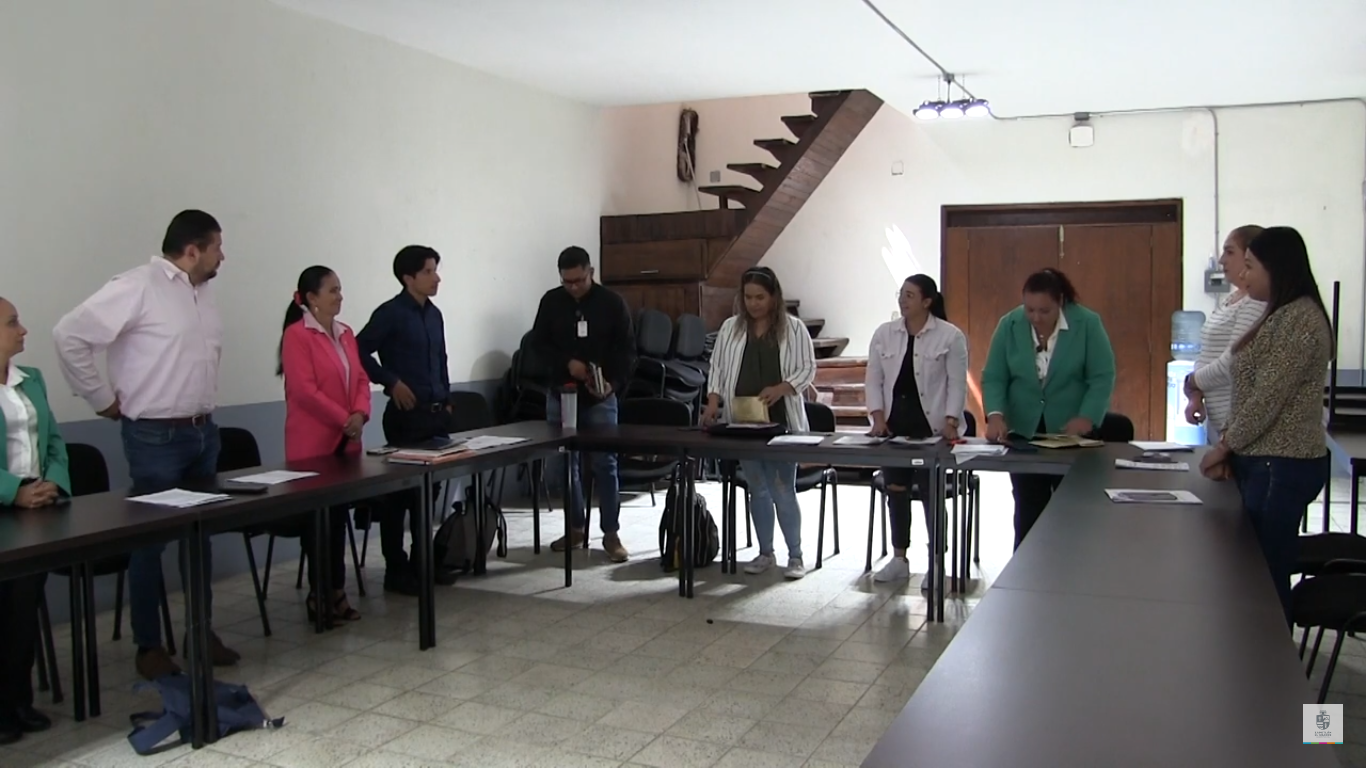 25 DE OCTUBRE DE 2022Sesión Ordinaria de Ayuntamiento No. 22Sala de Ayuntamiento planta alta, Palacio de Gobierno.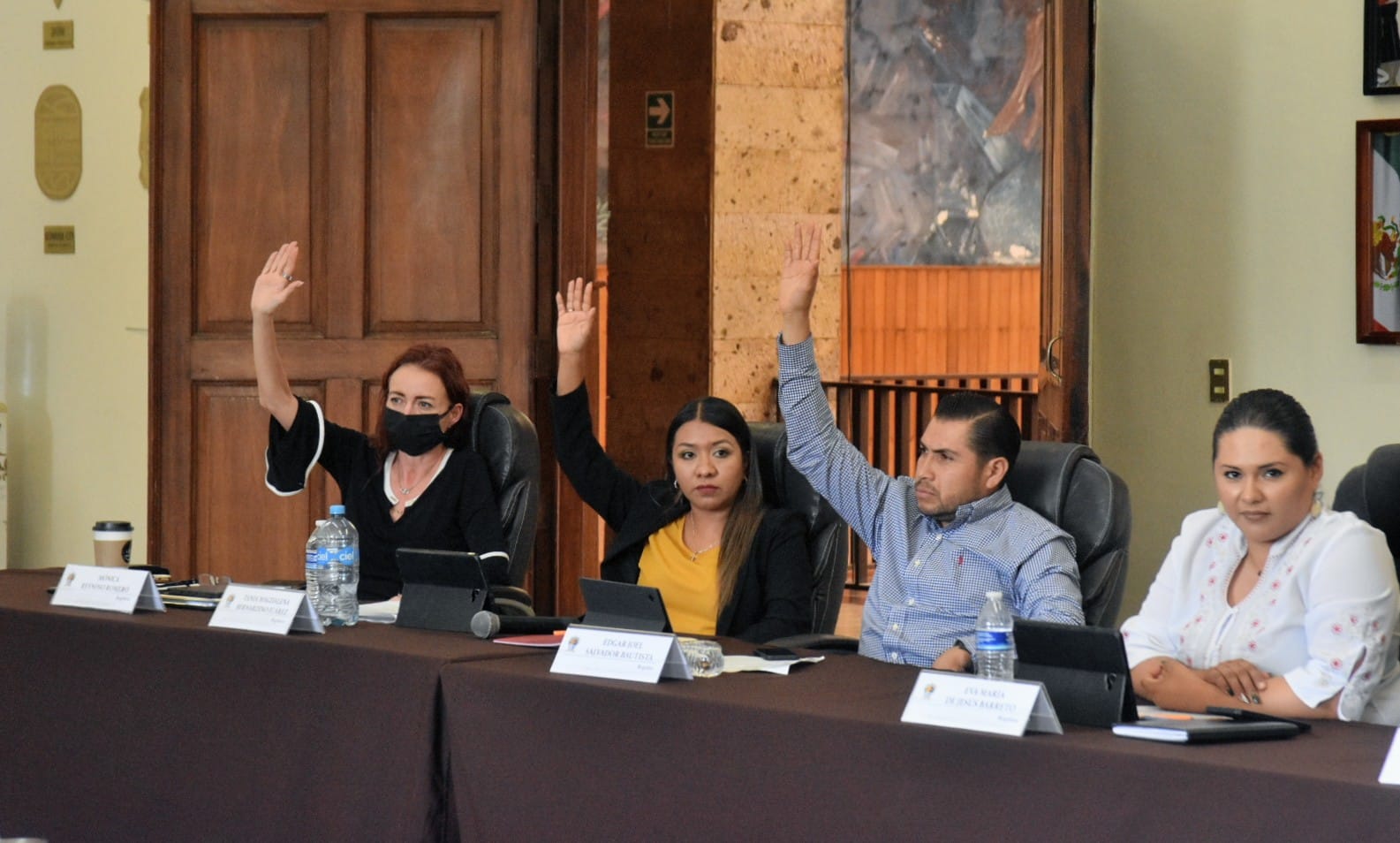 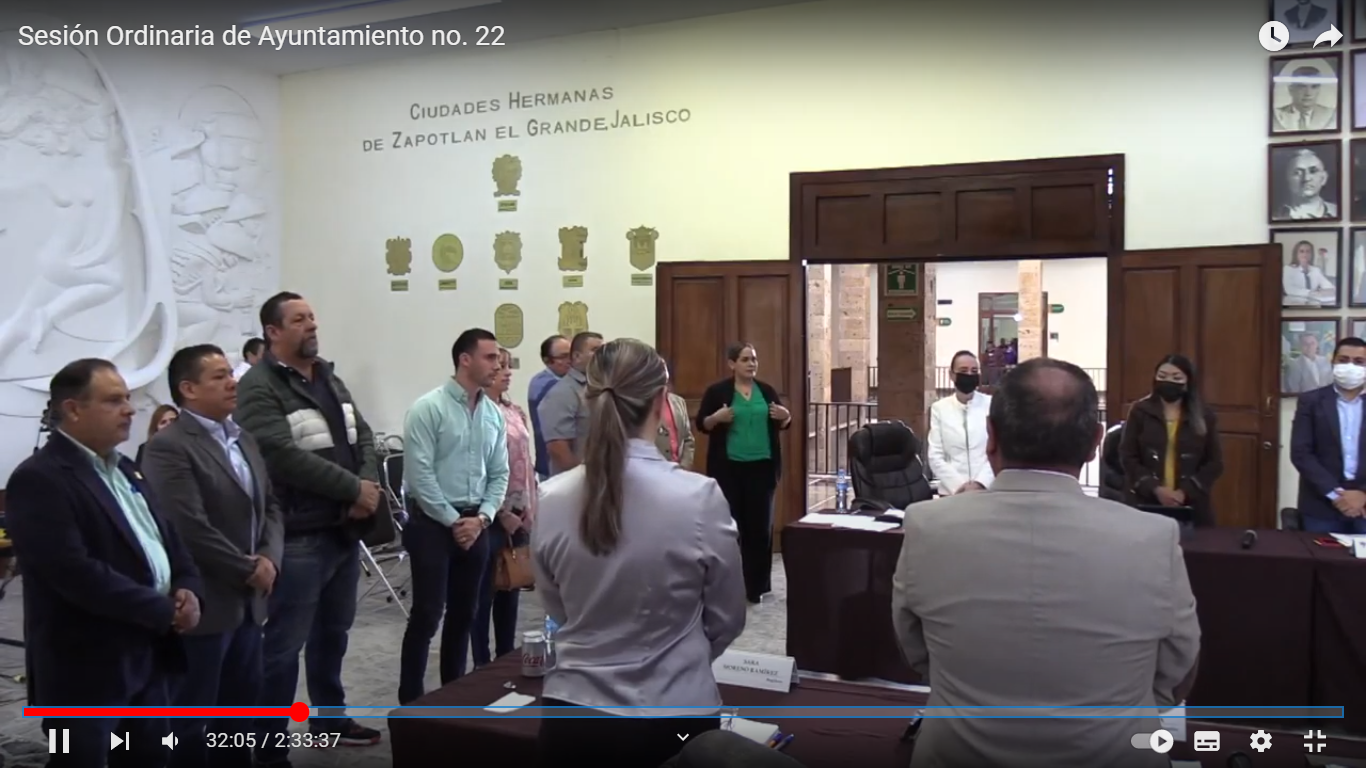 25 DE OCTUBRE DE 2022Sesión Extraordinaria de Ayuntamiento No. 32Sala de Ayuntamiento planta alta, Palacio de Gobierno.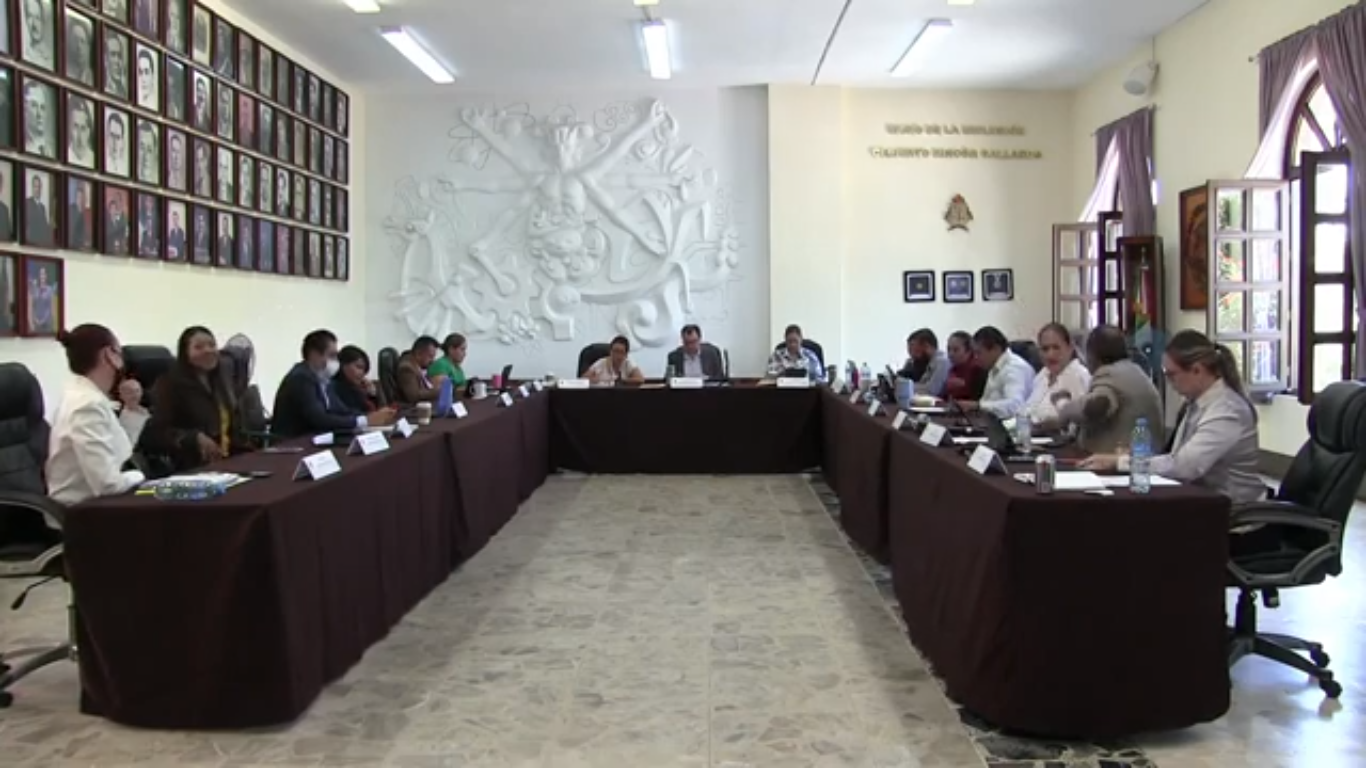 28 DE OCTUBRE DE 2022Comisión Edilicia Permanente de Deportes, Recreación y Atención a la JuventudSesión Ordinaria No. 06, Sala Juan S. Vizcaíno. 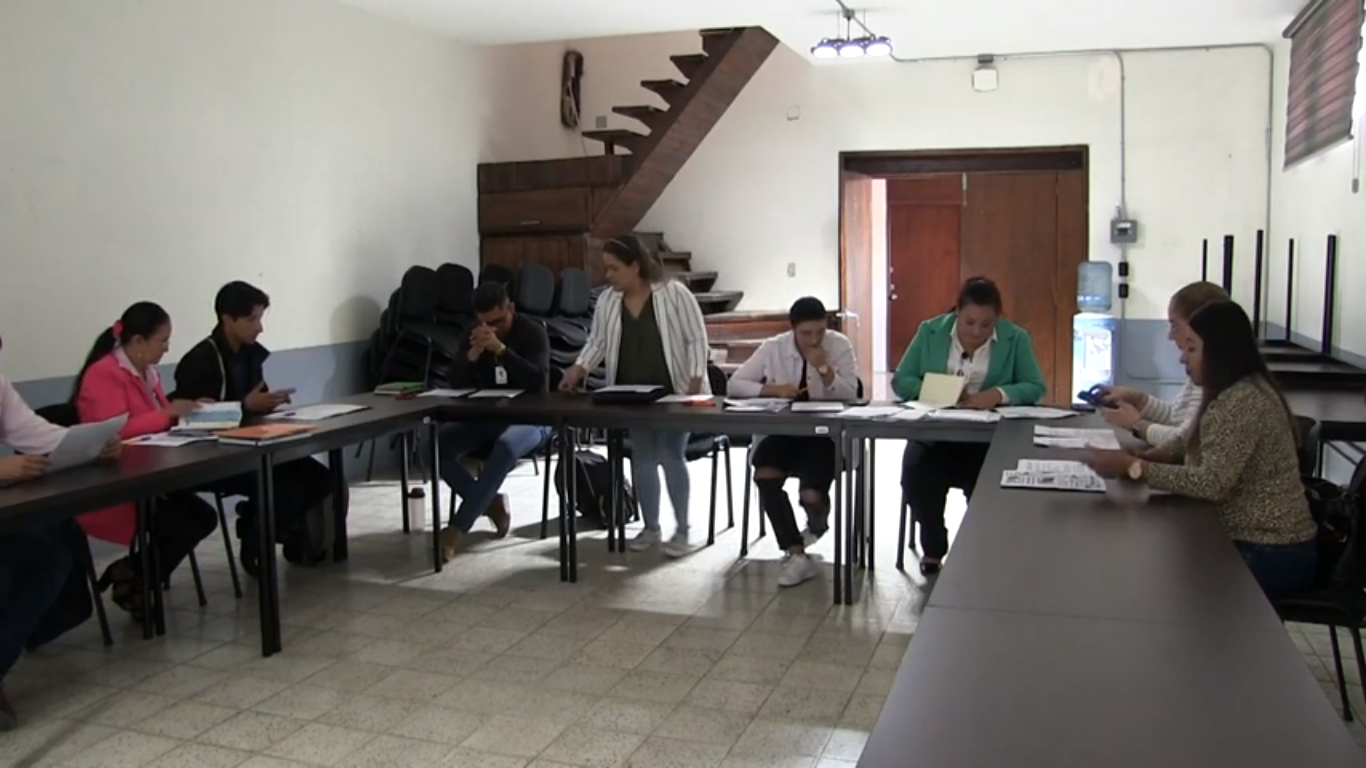 28 DE OCTUBRE DE 2022Comisión Edilicia Permanente de Hacienda Pública y Patrimonio Municipal.Sesión Ordinaria No. 20Sala de Estacionómetros.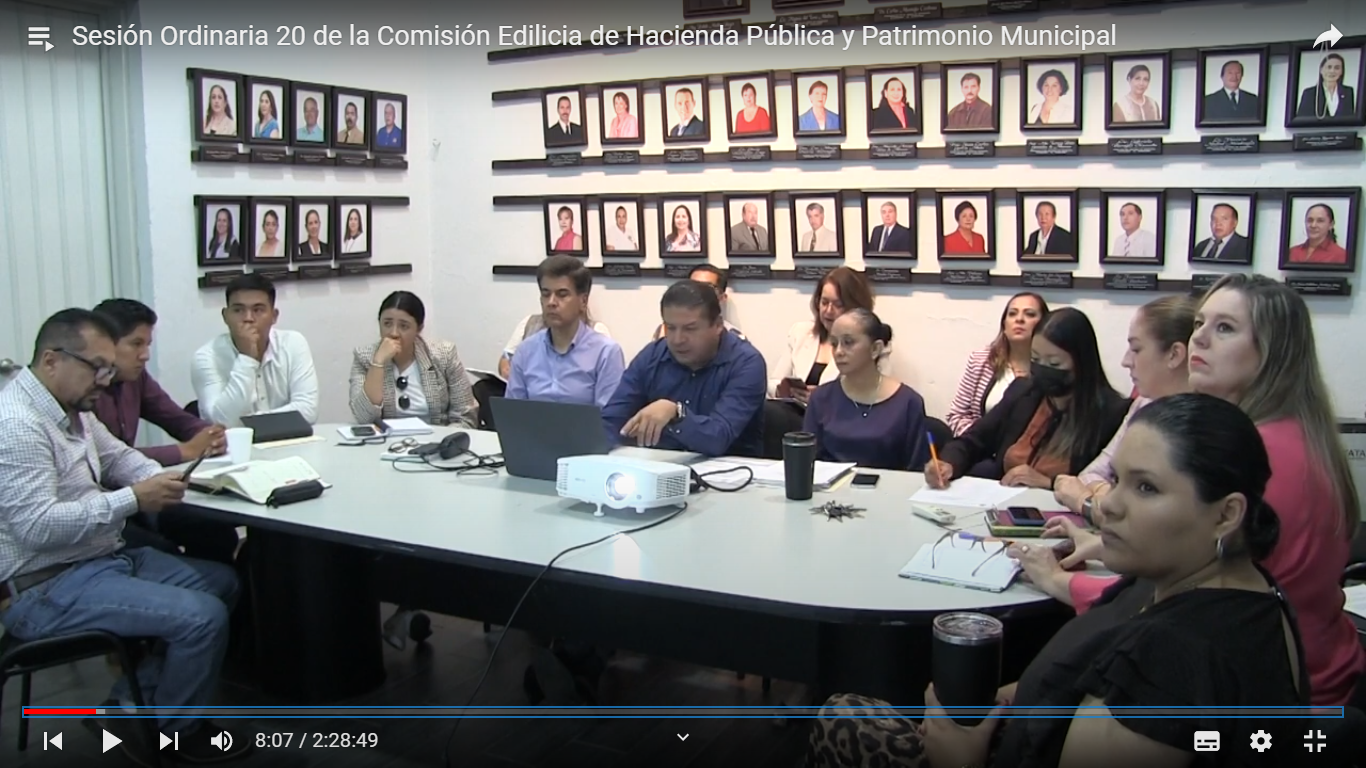 28 DE OCTUBRE DE 2022Comisión Edilicia Permanente de Limpia, Áreas Verdes, Medio Ambiente y Ecología.Sesión Ordinaria No. 6Sala Juan S. Vizcaíno.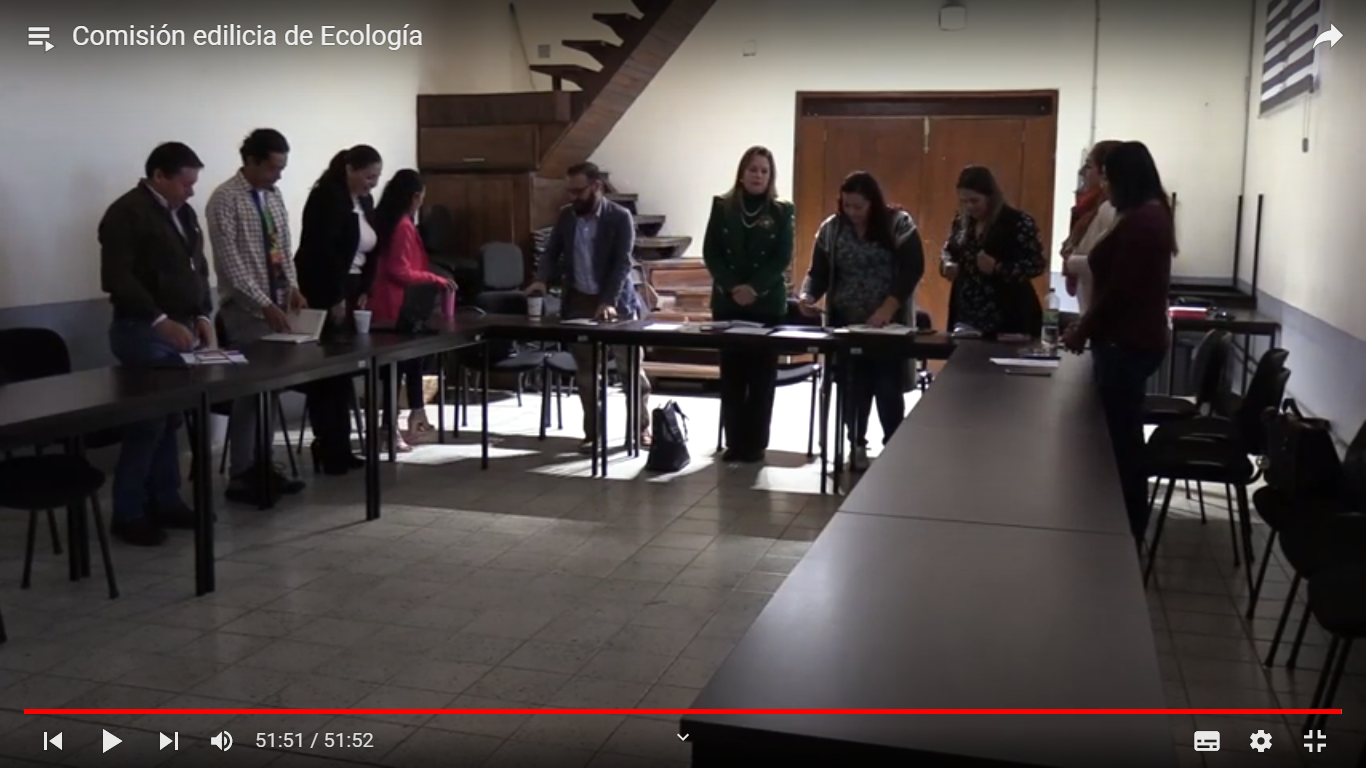 3 DE NOVIEMBRE DE 2022Comisión Edilicia Permanente de Obras Públicas, Planeación Urbana y Regularización de la Tenencia de la Tierra.Sesión Ordinaria No. 12Sala de Regidores.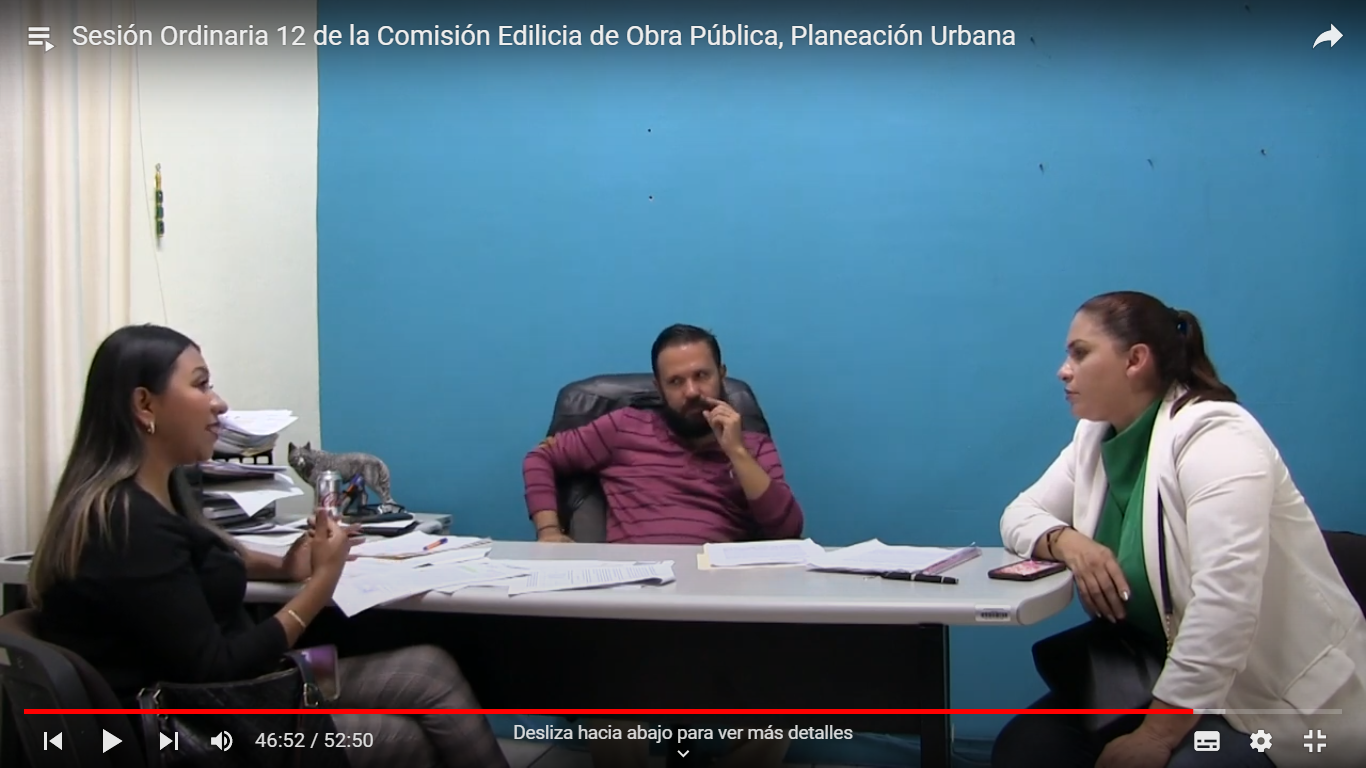 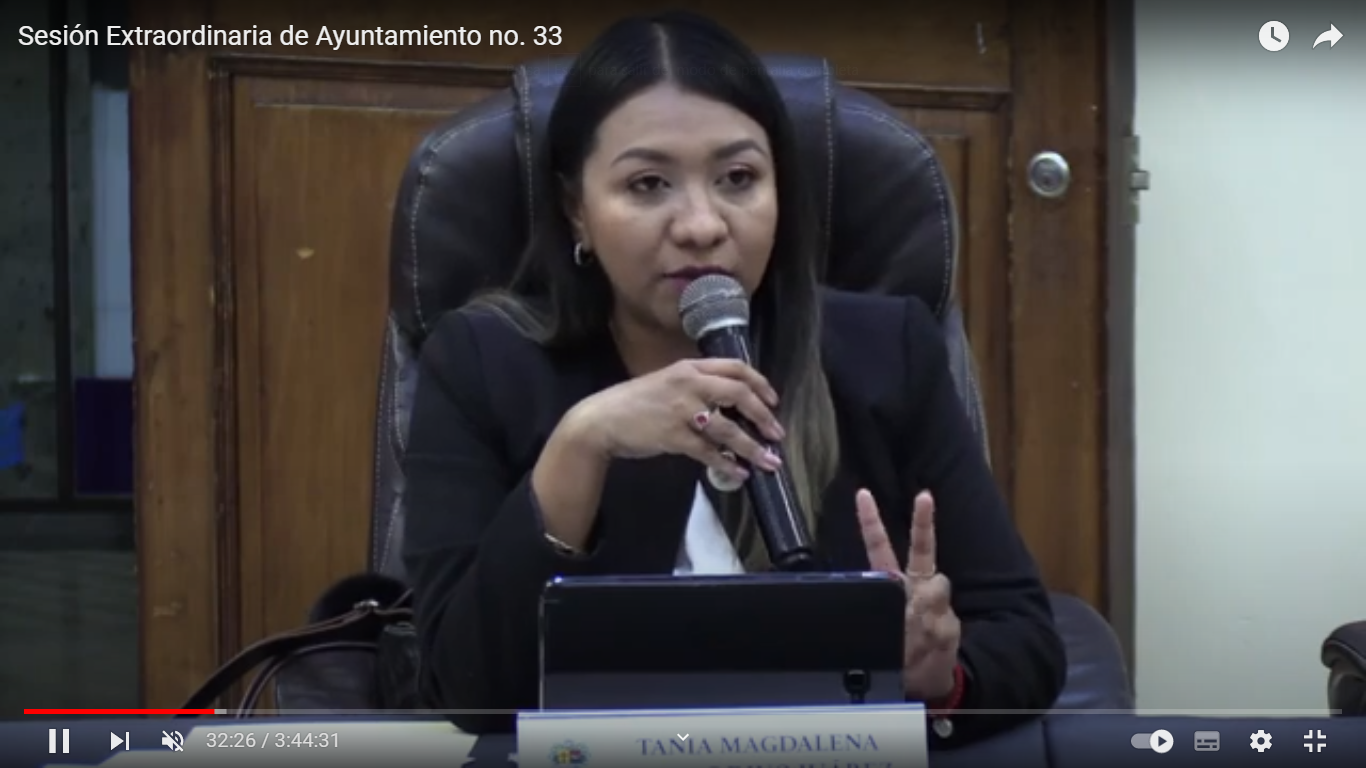 04 DE NOVIEMBRE DE 2022Sesión Extraordinaria de Ayuntamiento No. 33Sala de AyuntamientoPalacio de Gobierno04 DE NOVIEMBRE DE 2022Comisión Edilicia Permanente de Reglamentos y GobernaciónSesión Ordinaria No. 5, Primera parte.Sala de Sindicatura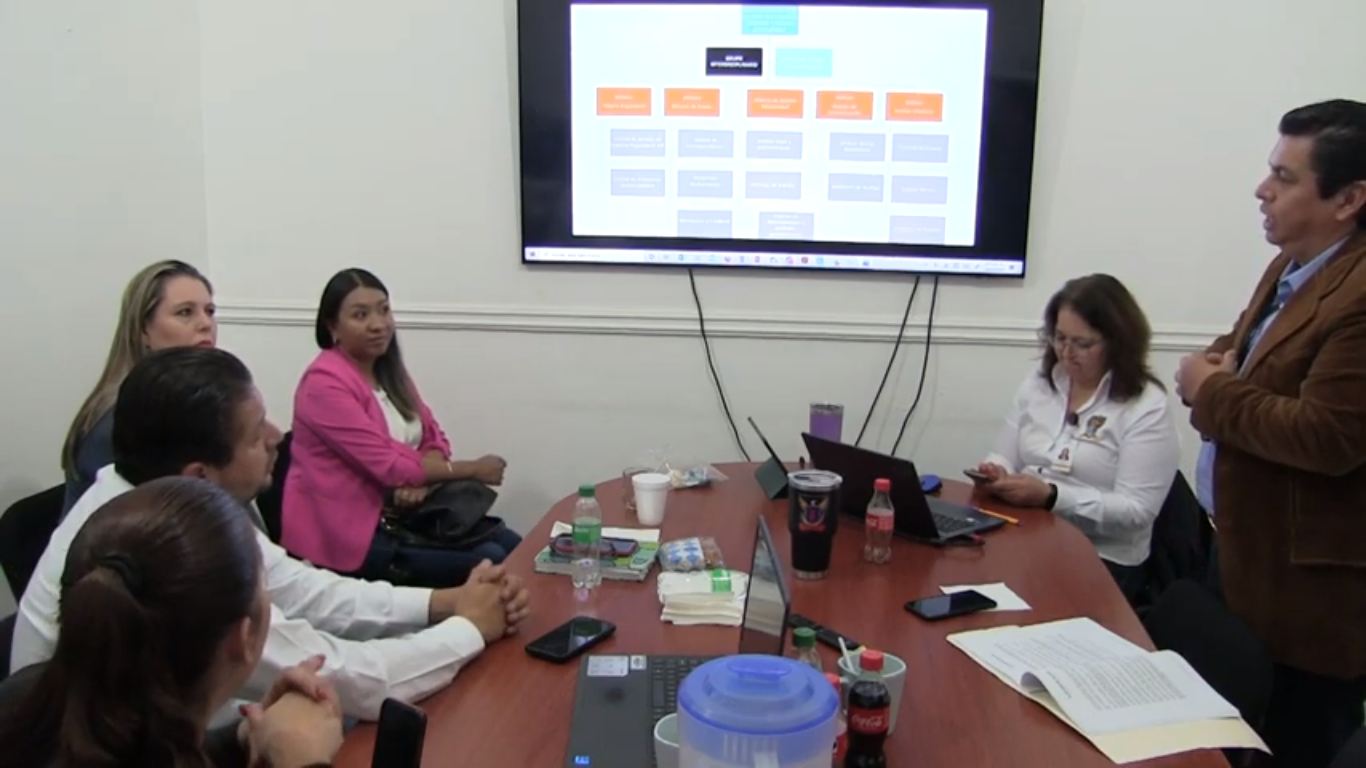 09 DE NOVIEMBRE DE 2022Comisión Edilicia Permanente de Reglamentos y GobernaciónSesión Ordinaria No. 5, Segunda parte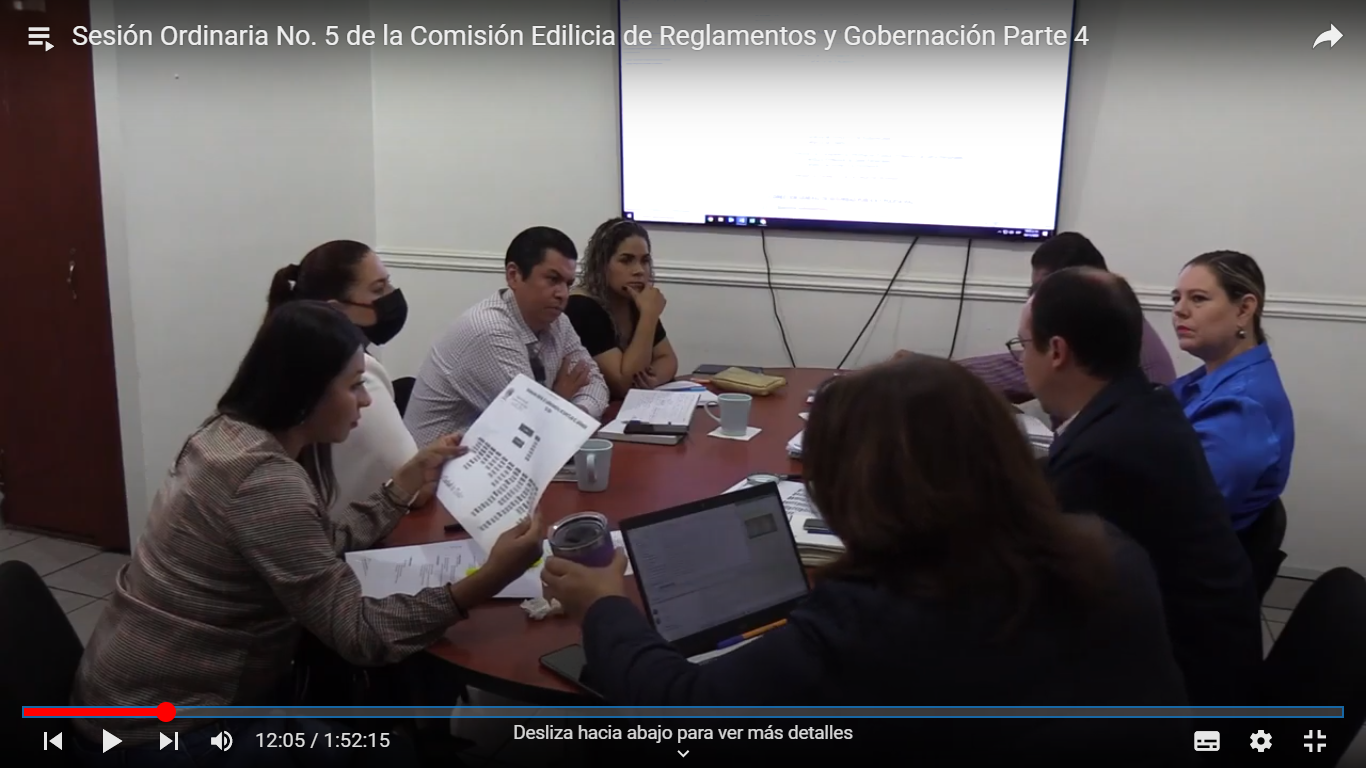 09 DE NOVIEMBRE DE 2022Sesión Ordinaria de Ayuntamiento No. 23Sala de Ayuntamiento planta alta, Palacio de Gobierno.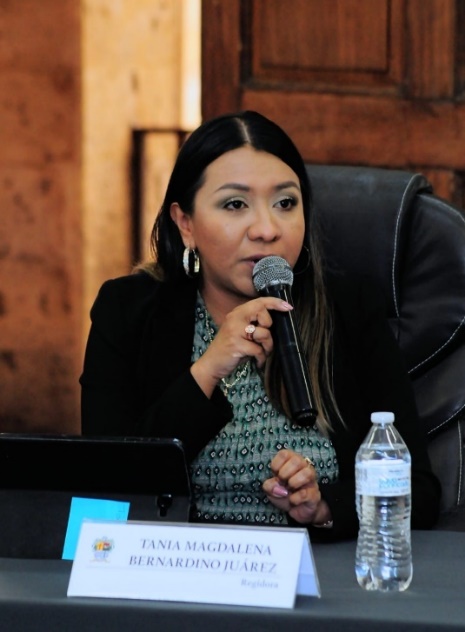 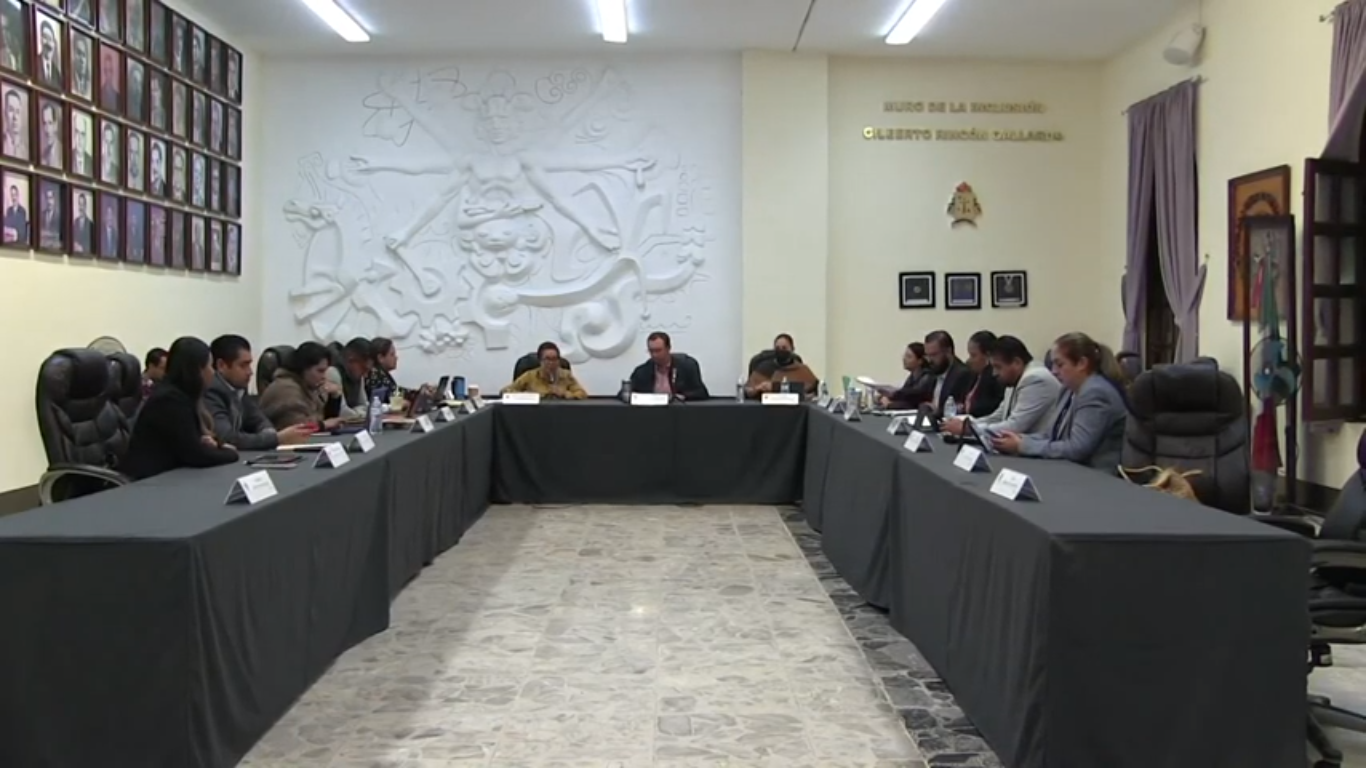 10 DE NOVIEMBRE DE 2022Sesión Extraordinaria de Ayuntamiento No. 34Sala de Ayuntamiento 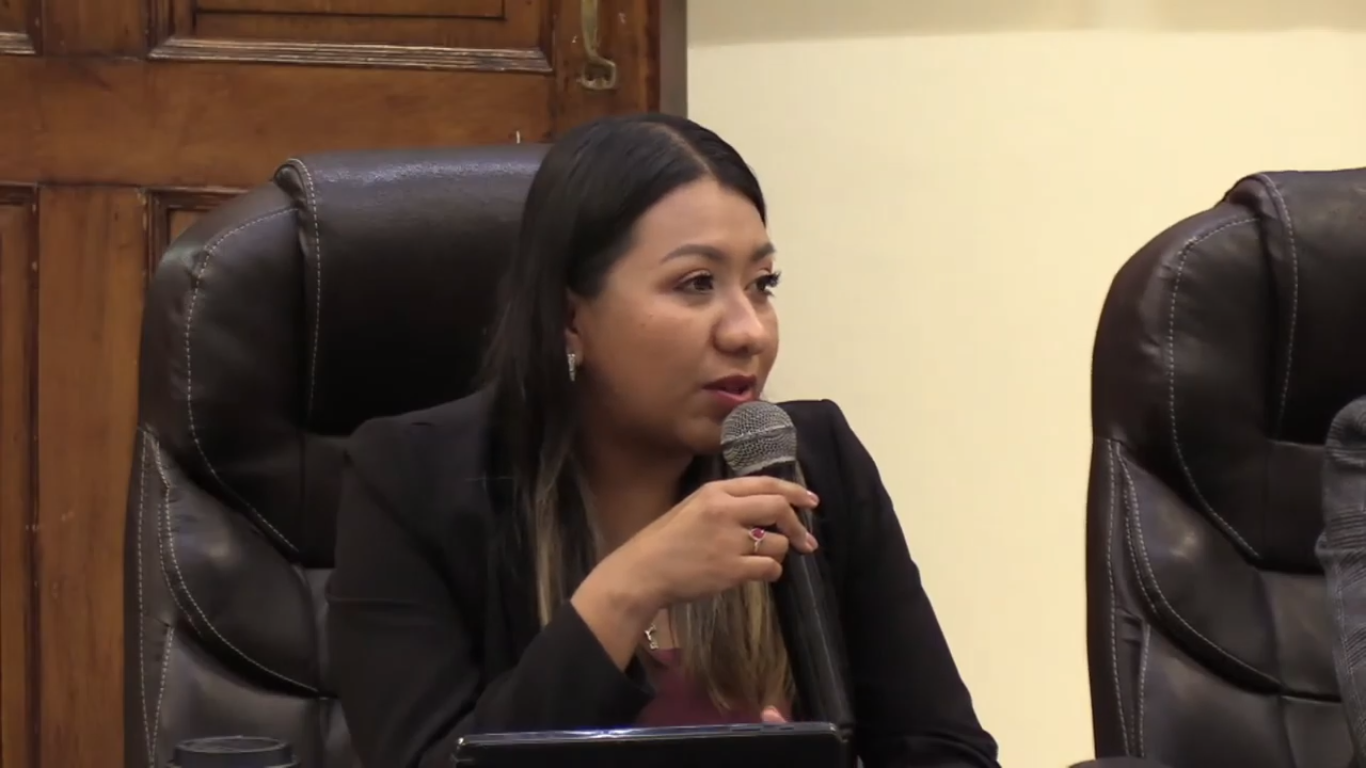 10 DE NOVIEMBRE DE 2022Comisión Edilicia Permanente de Cultura, Educación y Festividades Cívicas,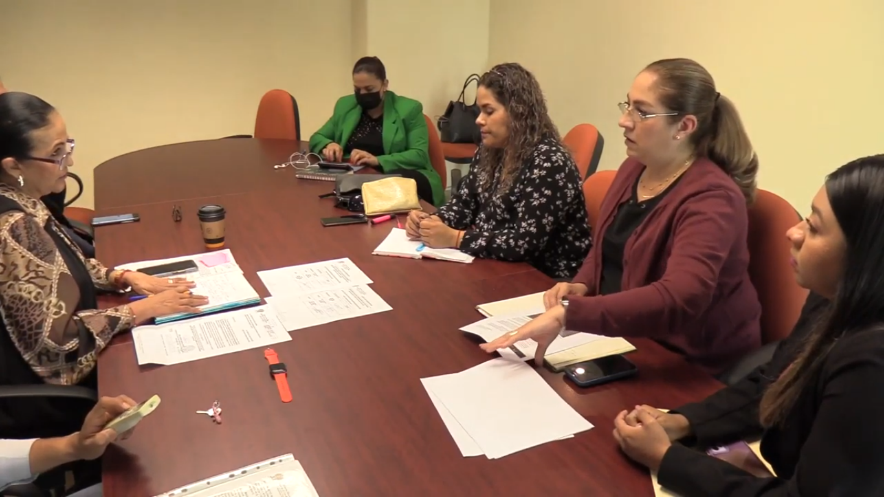 Sesión Ordinaria No. 10Sala María Elena Larios.14 DE NOVIEMBRE DE 2022Comisión Edilicia Permanente de Hacienda Pública y Patrimonio Municipal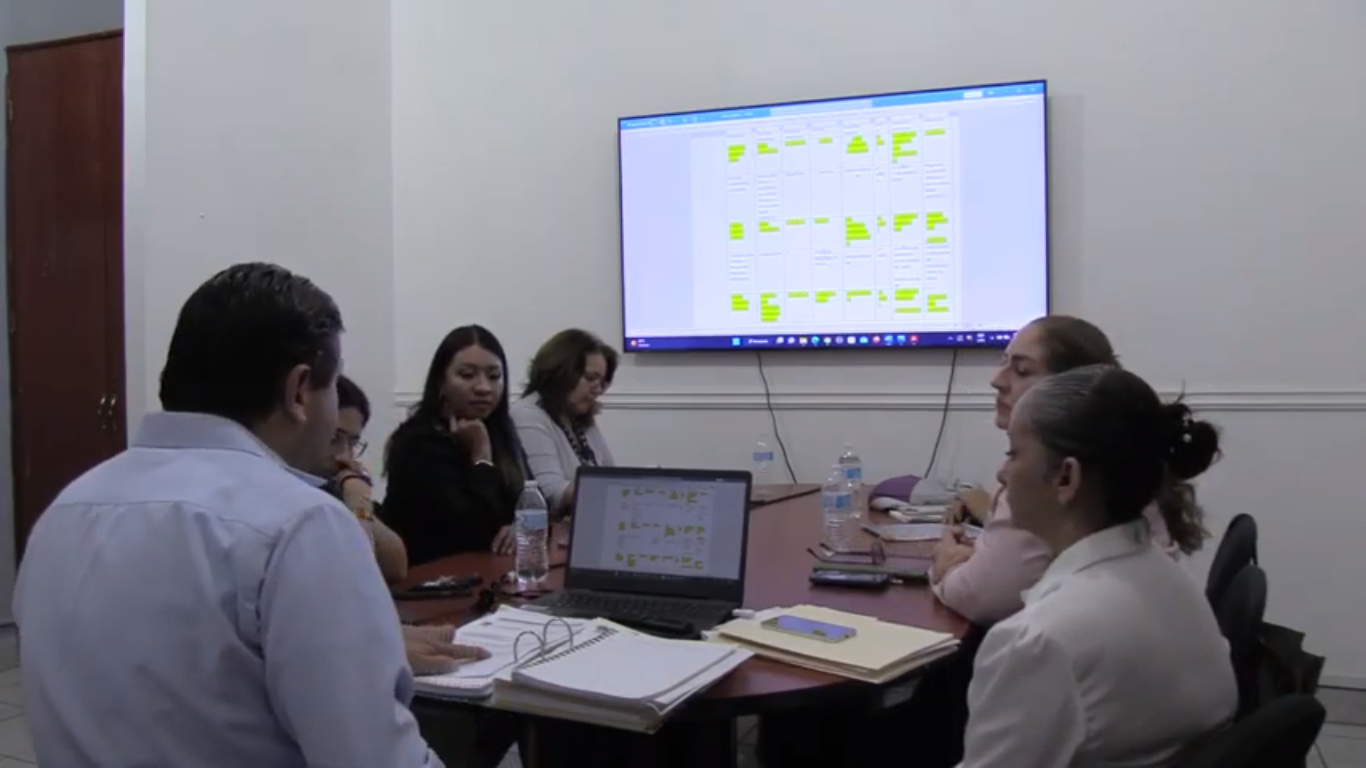 Sesión Ordinaria No. 21Sala de Sindicatura14 DE NOVIEMBRE DE 2022Comisión Edilicia Permanente de Deportes, Recreación y atención a la Juventud. Sesión Ordinaria No. 7Sala Juan S Vizcaíno.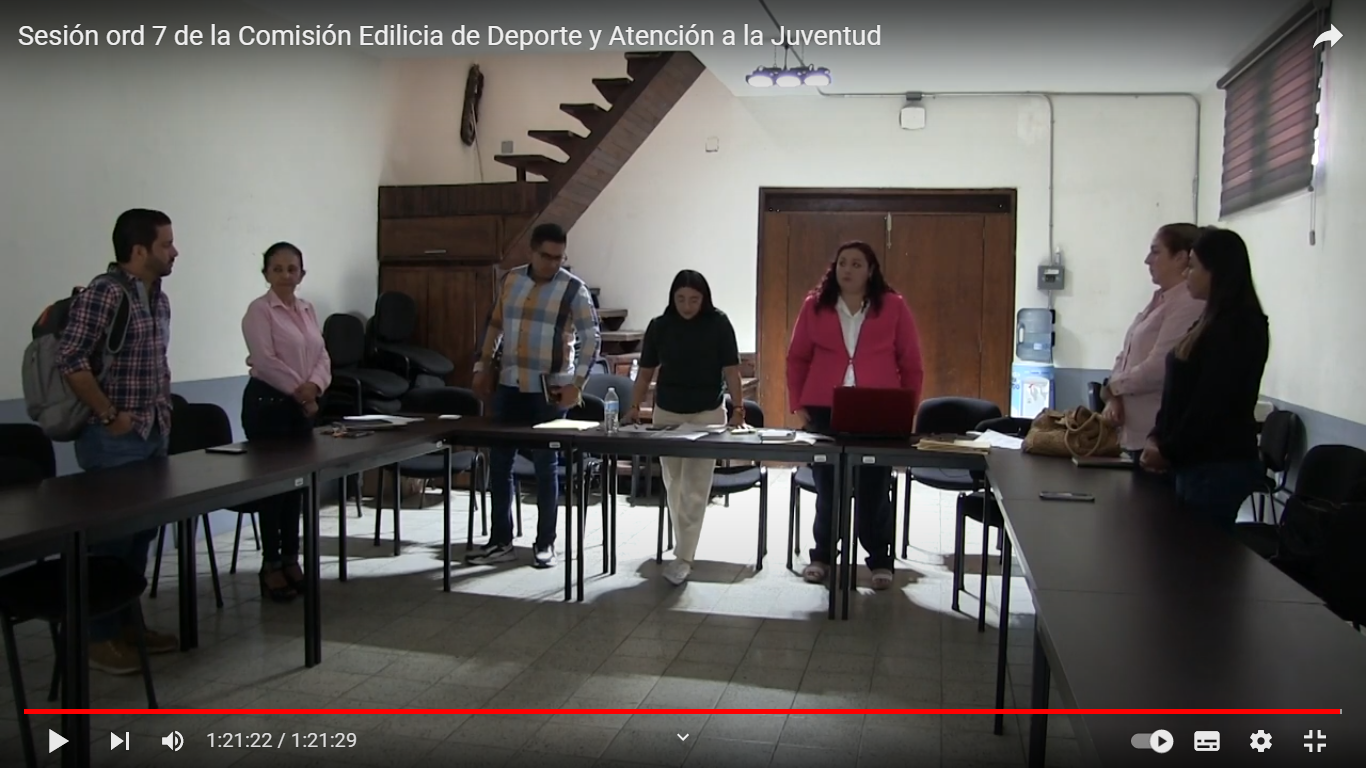 15 DE NOVIEMBRE DE 2022Sesión Extraordinaria de Ayuntamiento No. 35Sala de Ayuntamiento 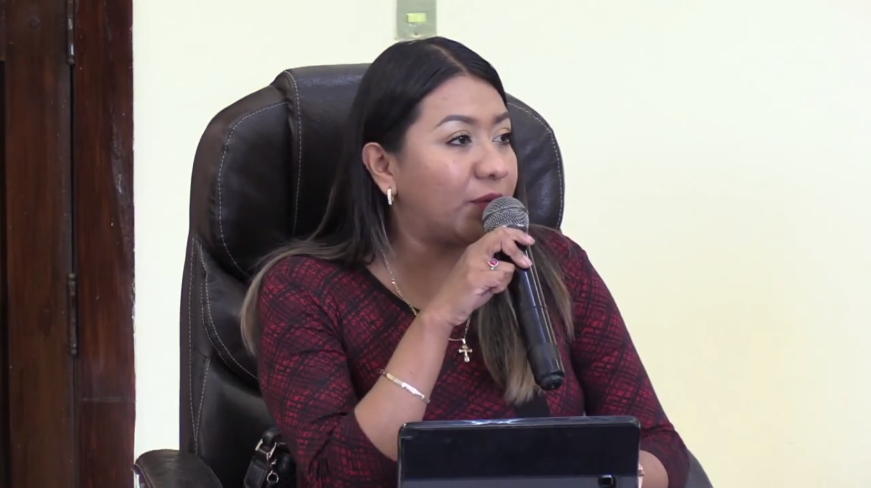 17 DE NOVIEMBRE DE 2022Comisión Edilicia Permanente de Reglamentos y GobernaciónSesión Ordinaria No. 5, Tercera parte.Sala de Sindicatura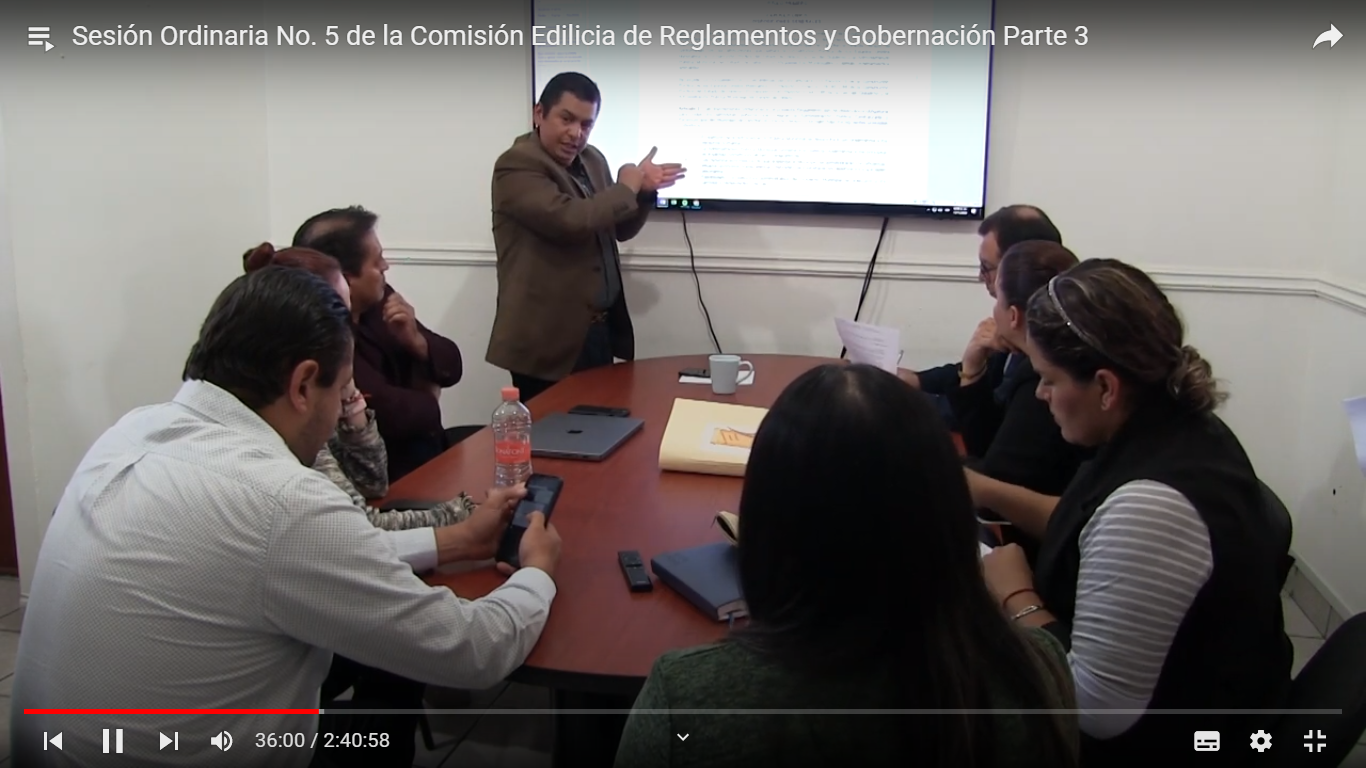 22 DE NOVIEMBRE DE 2022Sesión Ordinaria de Ayuntamiento No. 24Sala de Ayuntamiento planta alta, Palacio de Gobierno.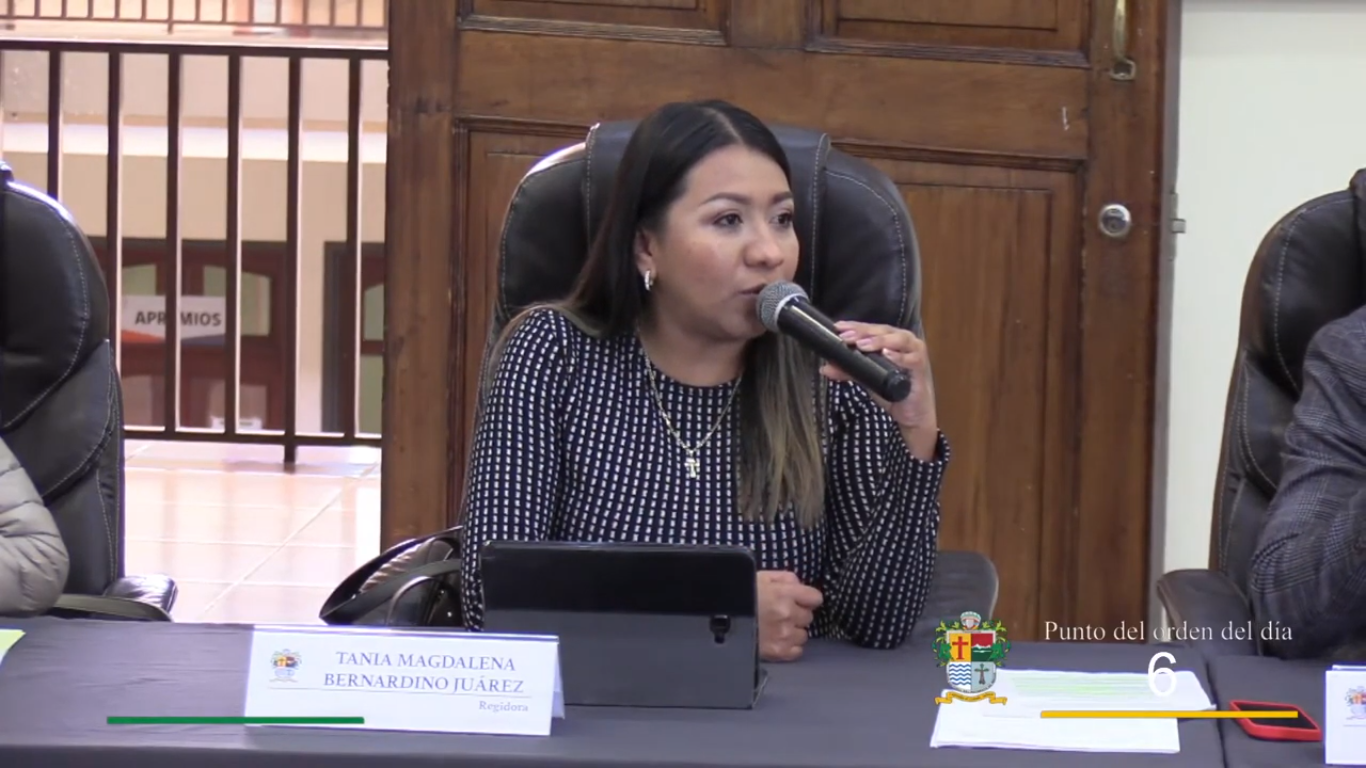 23 DE NOVIEMBRE DE 2022Comisión Edilicia Permanente de Reglamentos y GobernaciónSesión Ordinaria No. 5Cuarta parteSala de Sindicatura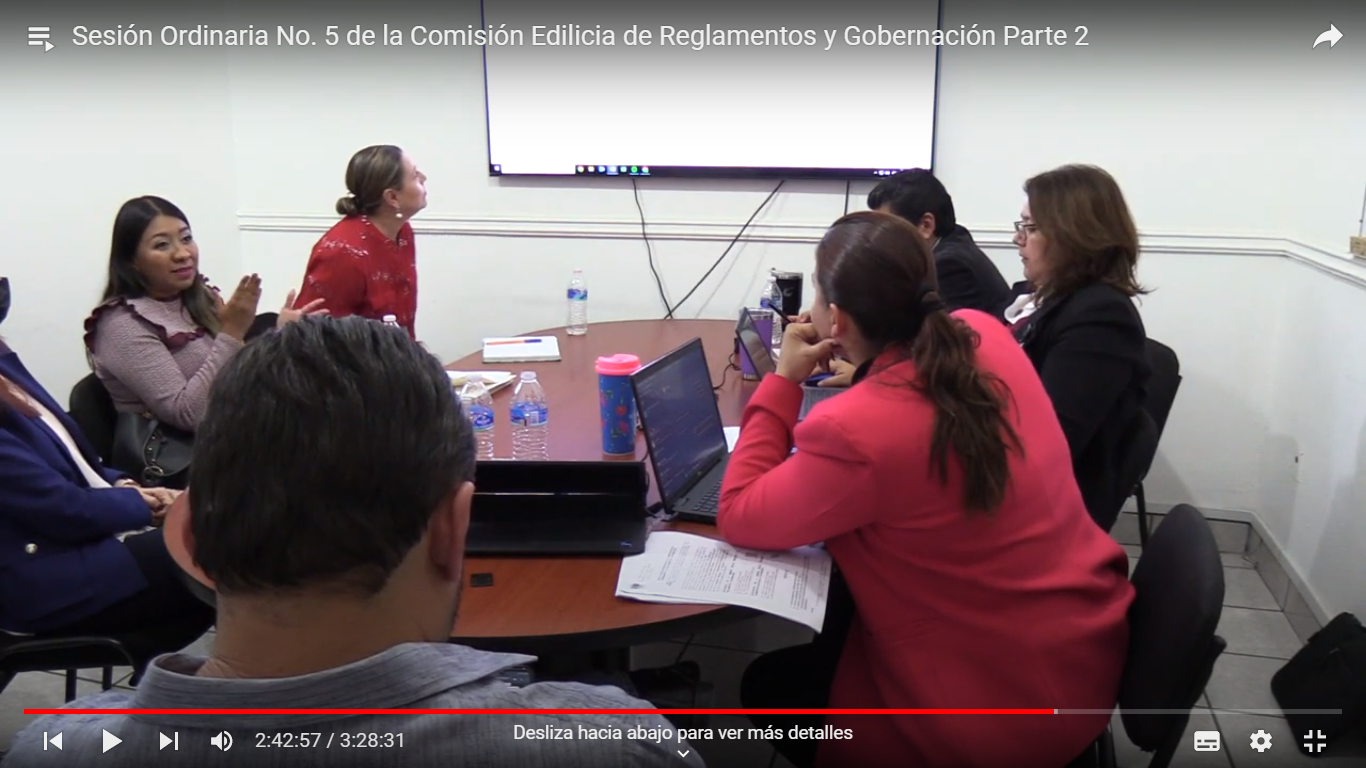 24 DE NOVIEMBRE DE 2022Sesión Extraordinaria de Ayuntamiento No. 36Sala de Ayuntamiento 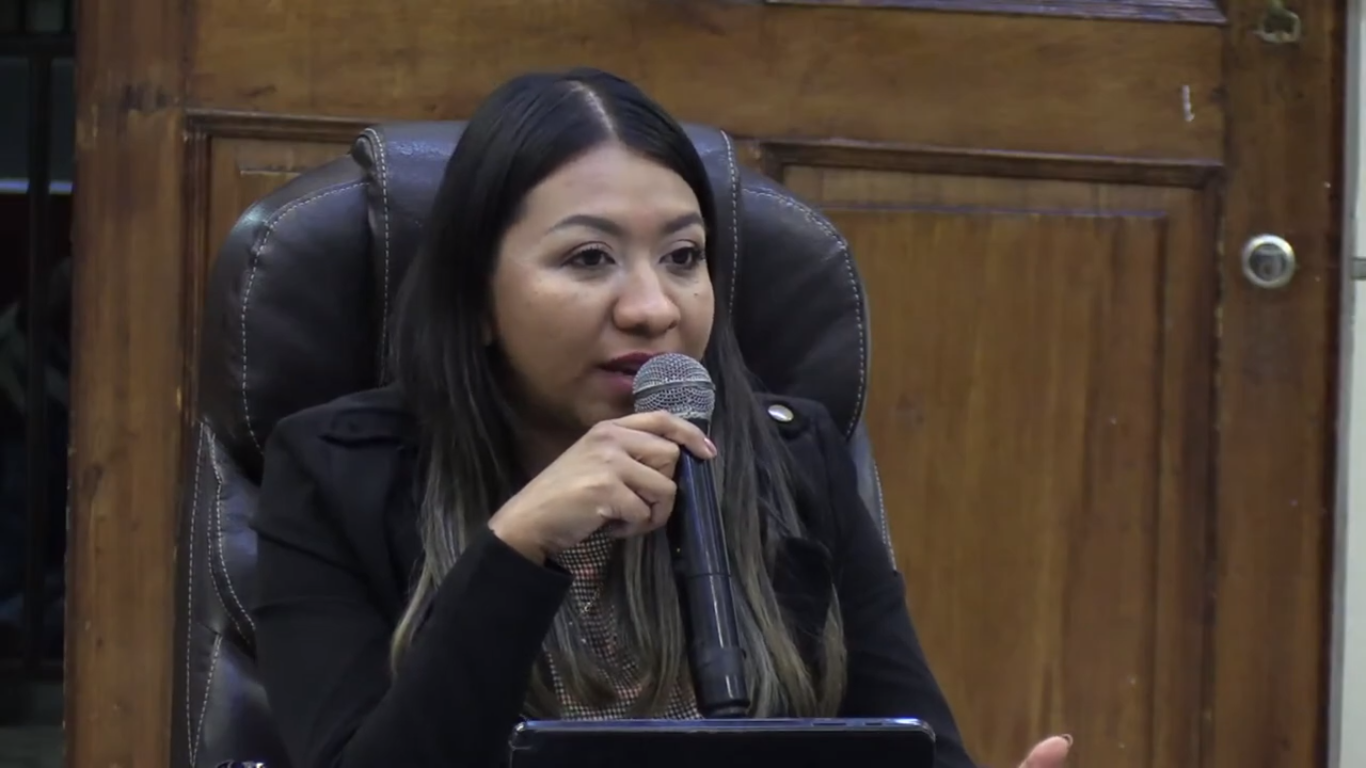 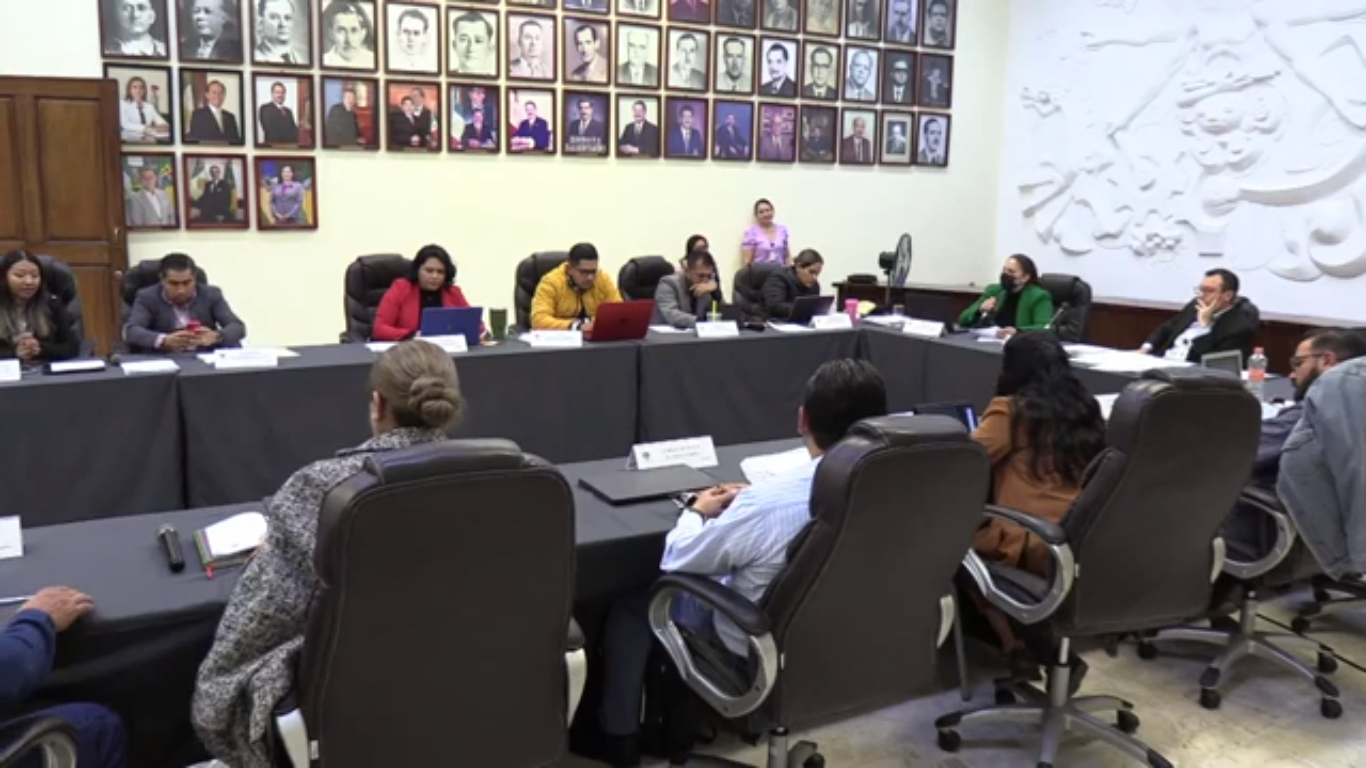 30 DE NOVIEMBRE DE 2022Comisión Edilicia Permanente de Limpia, Áreas Verdes, Medio Ambiente y Ecología.Sala Juan S Vizcaíno.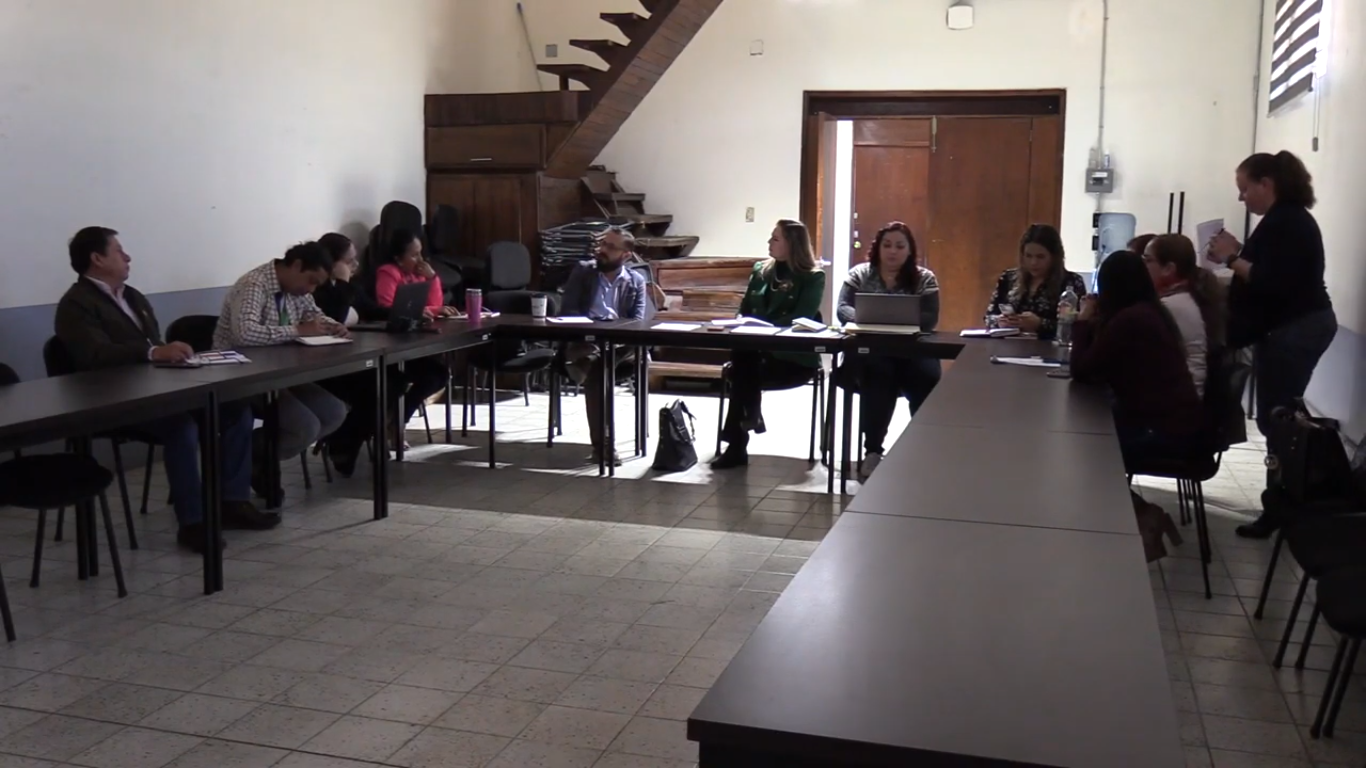 1° DE DICIEMBRE DE 2022Sesión Extraordinaria de Ayuntamiento No. 37Sala de Ayuntamiento 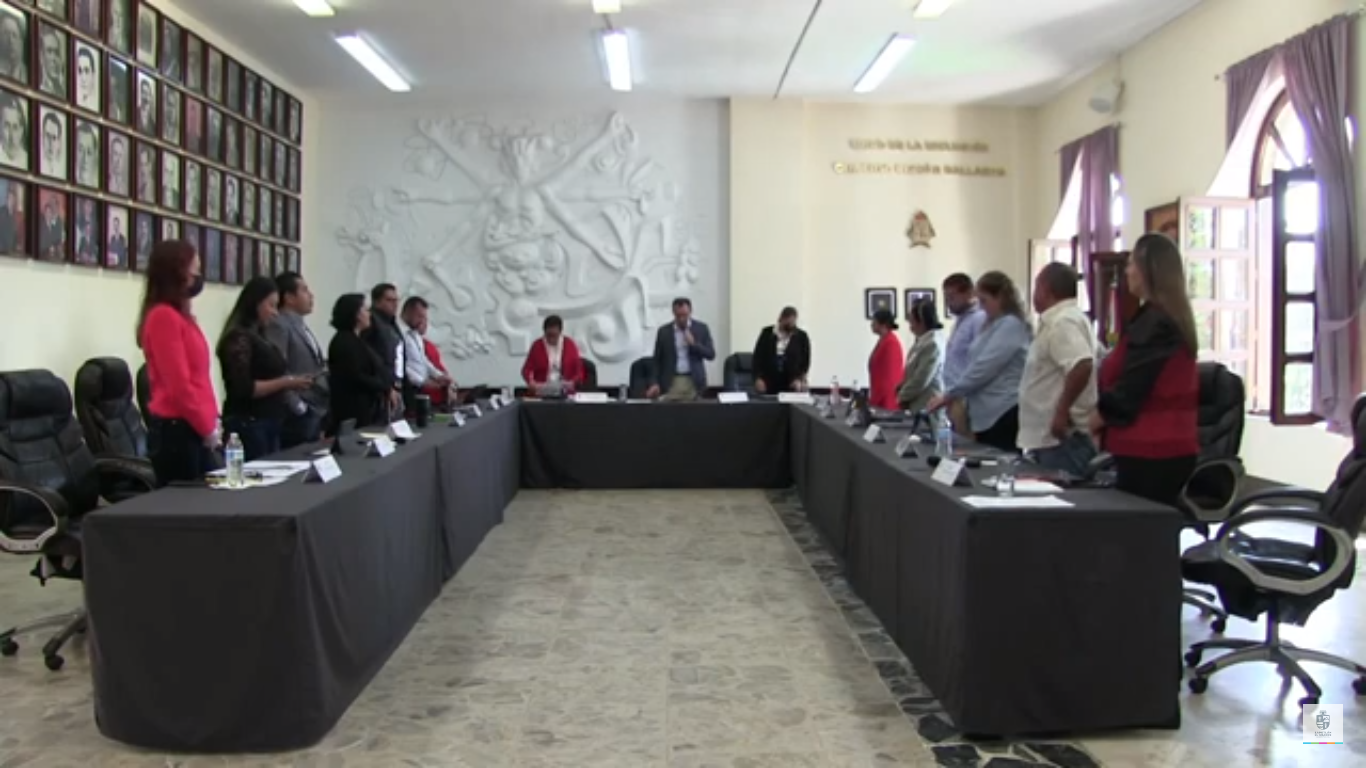 02 DE DICIEMBRE DE 20228va Edición de la Feria Jalisciense de la Miel.Centro Universitario del Sur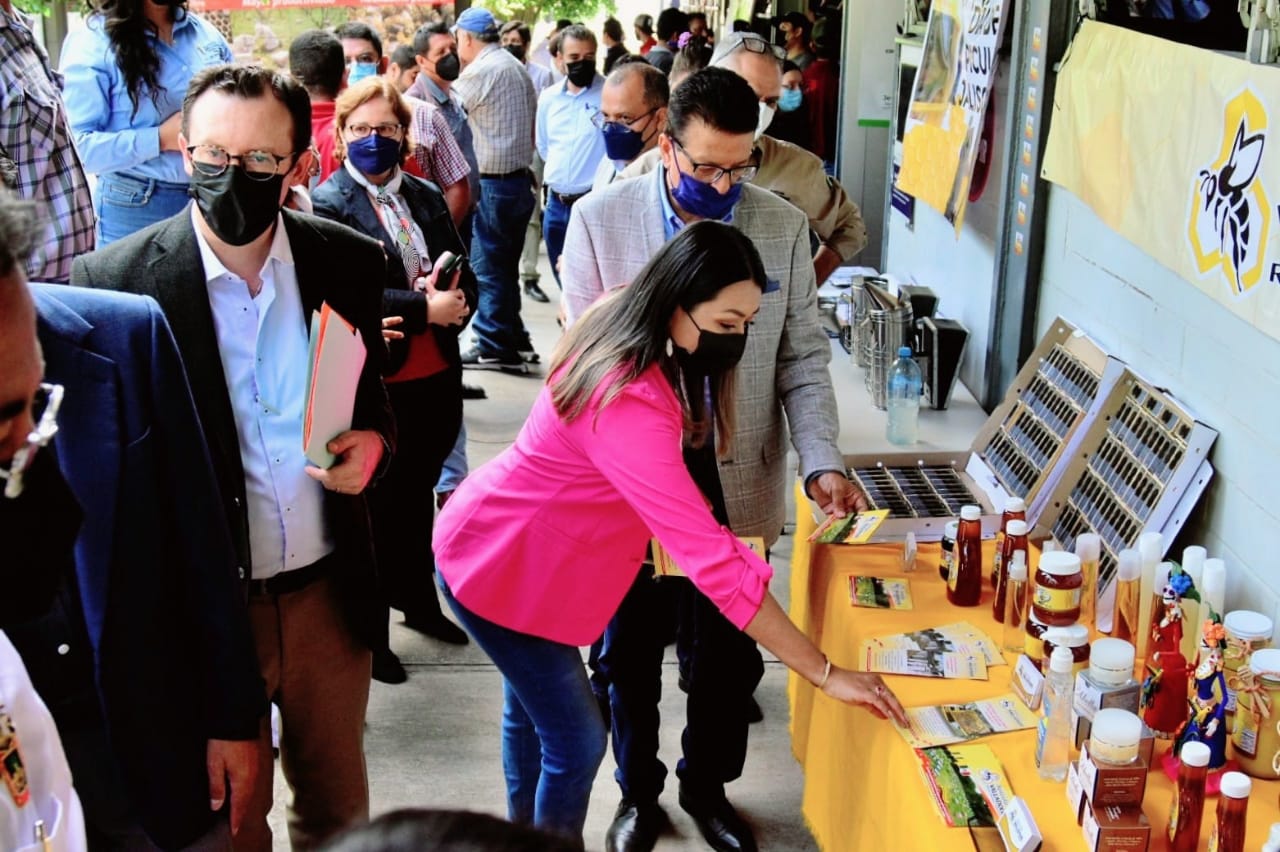 06 DE DICIEMBRE DE 2022Comisión Edilicia Permanente de Obras Públicas, Planeación Urbana y Regularización de la Tenencia de la Tierra.Sesión Extraordinaria No. 3Sala de Regidores planta alta de Presidencia Municipal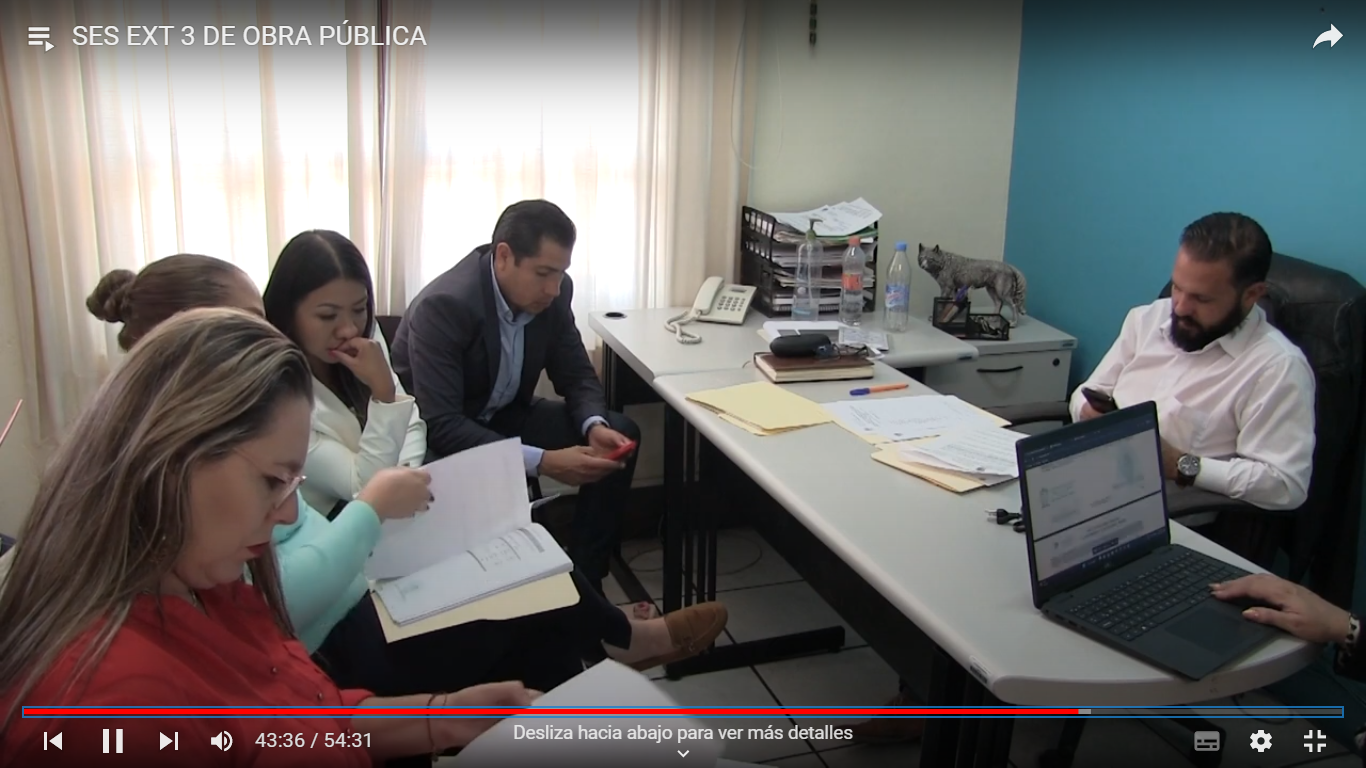 06 DE DICIEMBRE DE 2022Sesión Ordinaria de Ayuntamiento No. 25Sala de Ayuntamiento 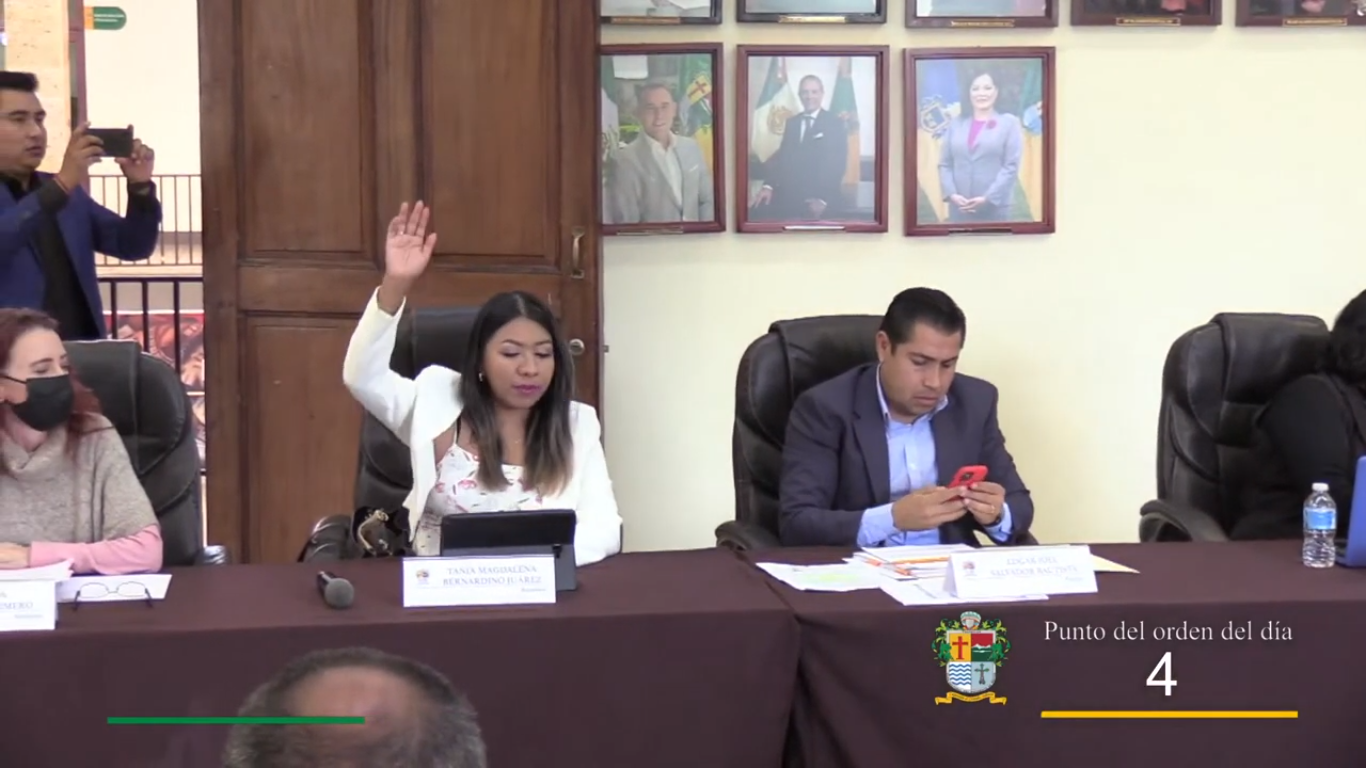 07 DE DICIEMBRE DE 2022Comisión Edilicia Permanente de Hacienda Pública y Patrimonio MunicipalSesión Ordinaria de No. 23Sala Juan S. Vizcaíno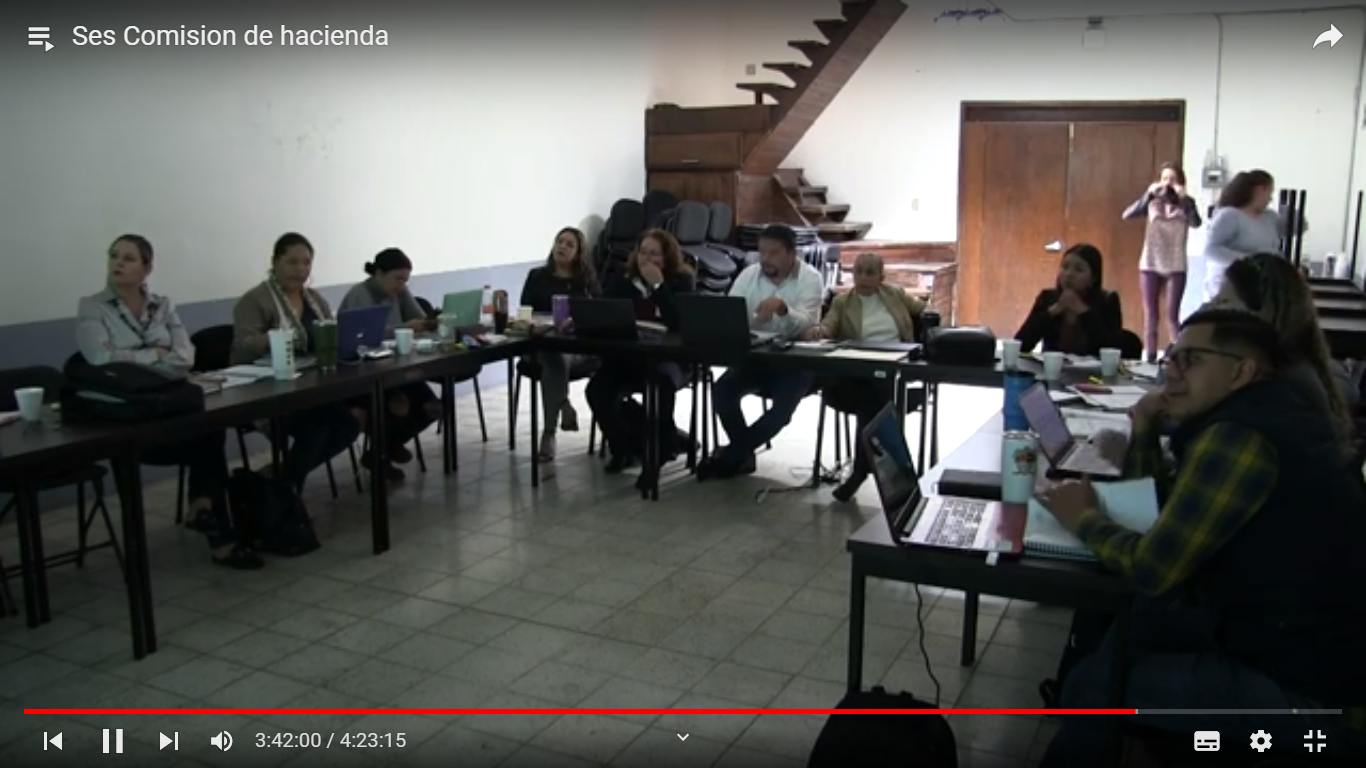 08 DE DICIEMBRE DE 2022Sesión Extraordinaria de Ayuntamiento No. 38Sala de Ayuntamiento 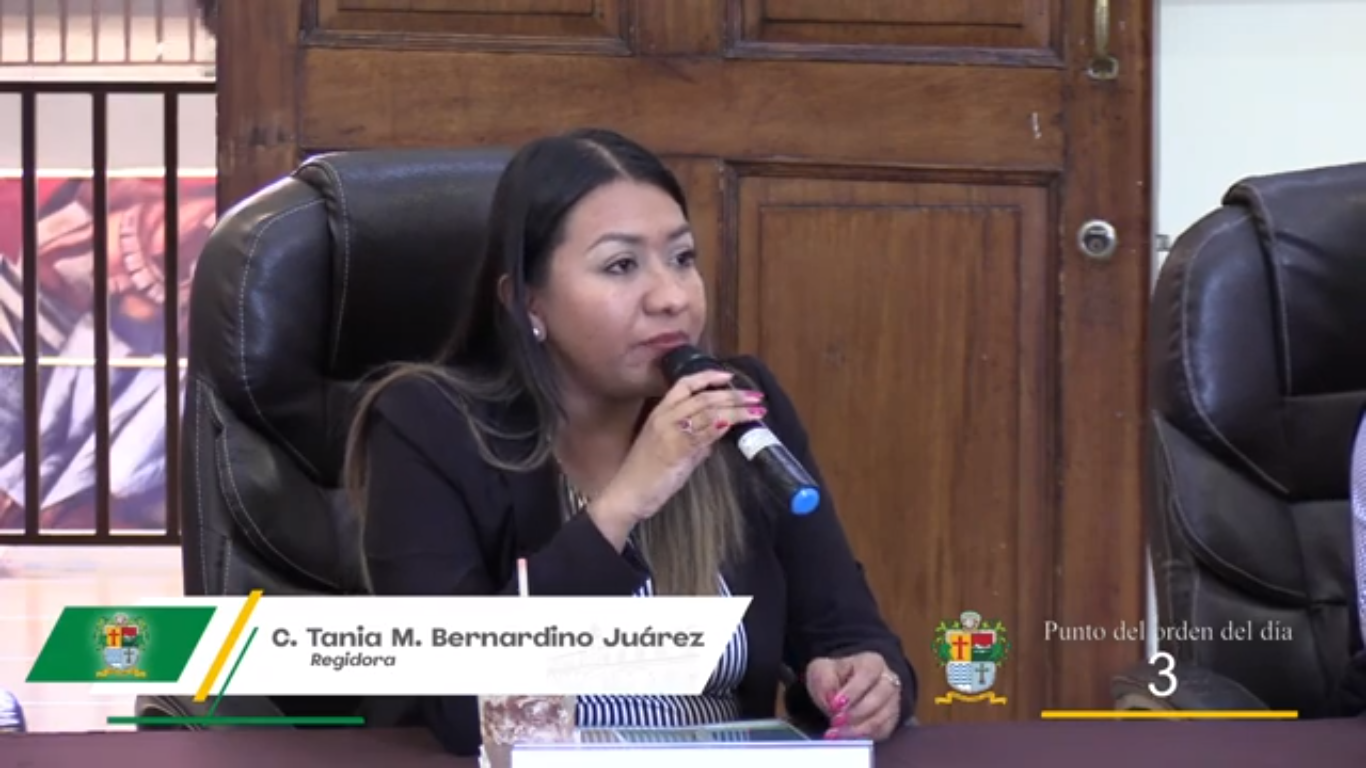 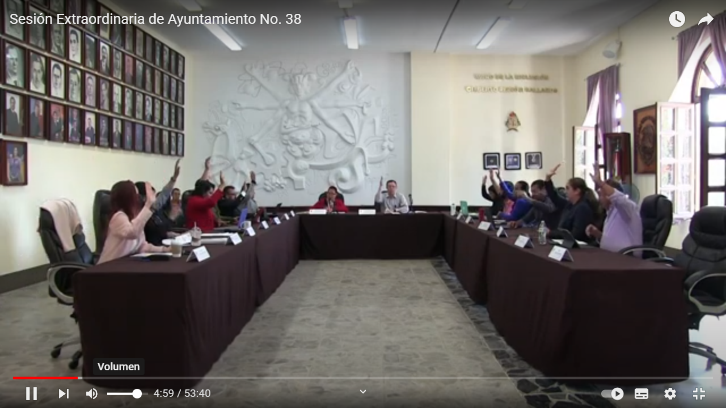 15 DE DICIEMBRE DE 2022Comisión Edilicia Permanente de Hacienda Pública y Patrimonio MunicipalSesión Extraordinaria No. 6Sala María Elena Larios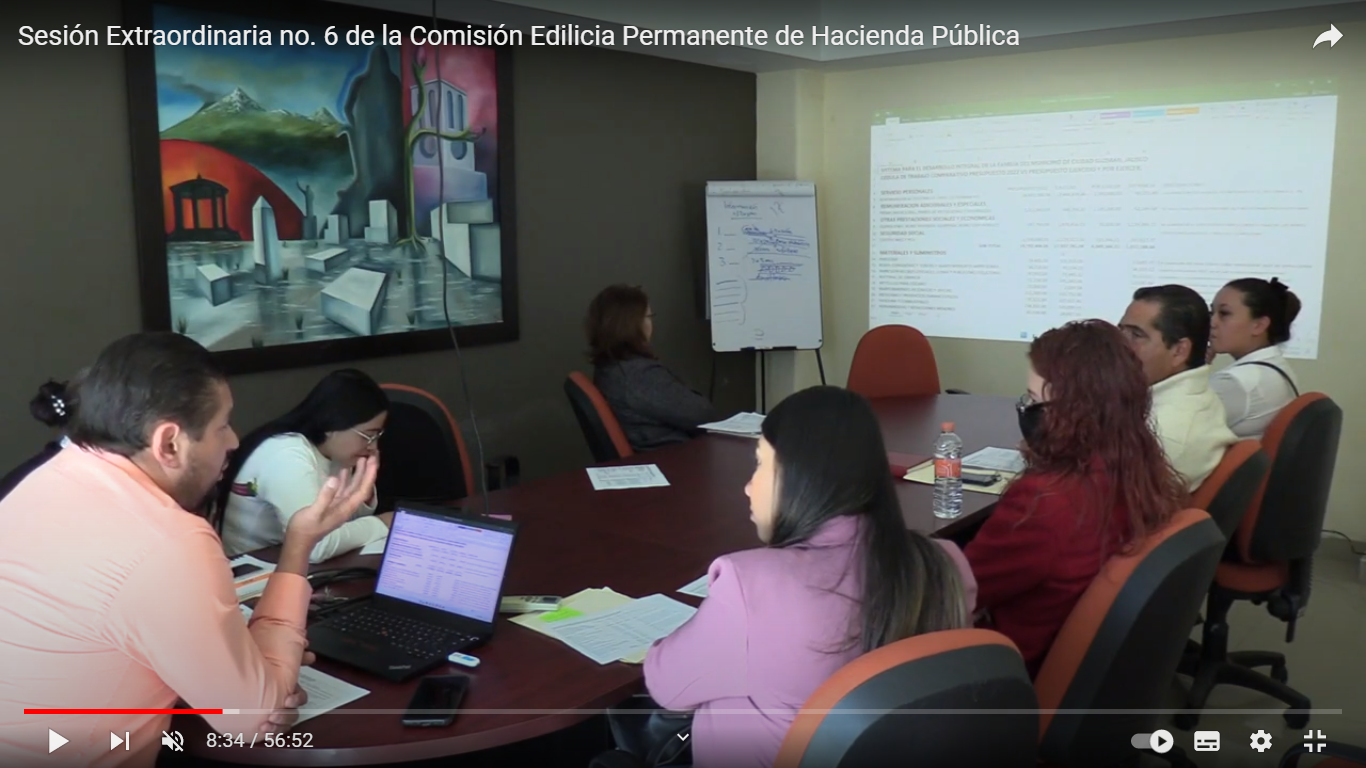 16 DE DICIEMBRE DE 2022Comisión Edilicia Permanente de Reglamentos y GobernaciónSesión Extraordinaria No. 4Sala de Sindicatura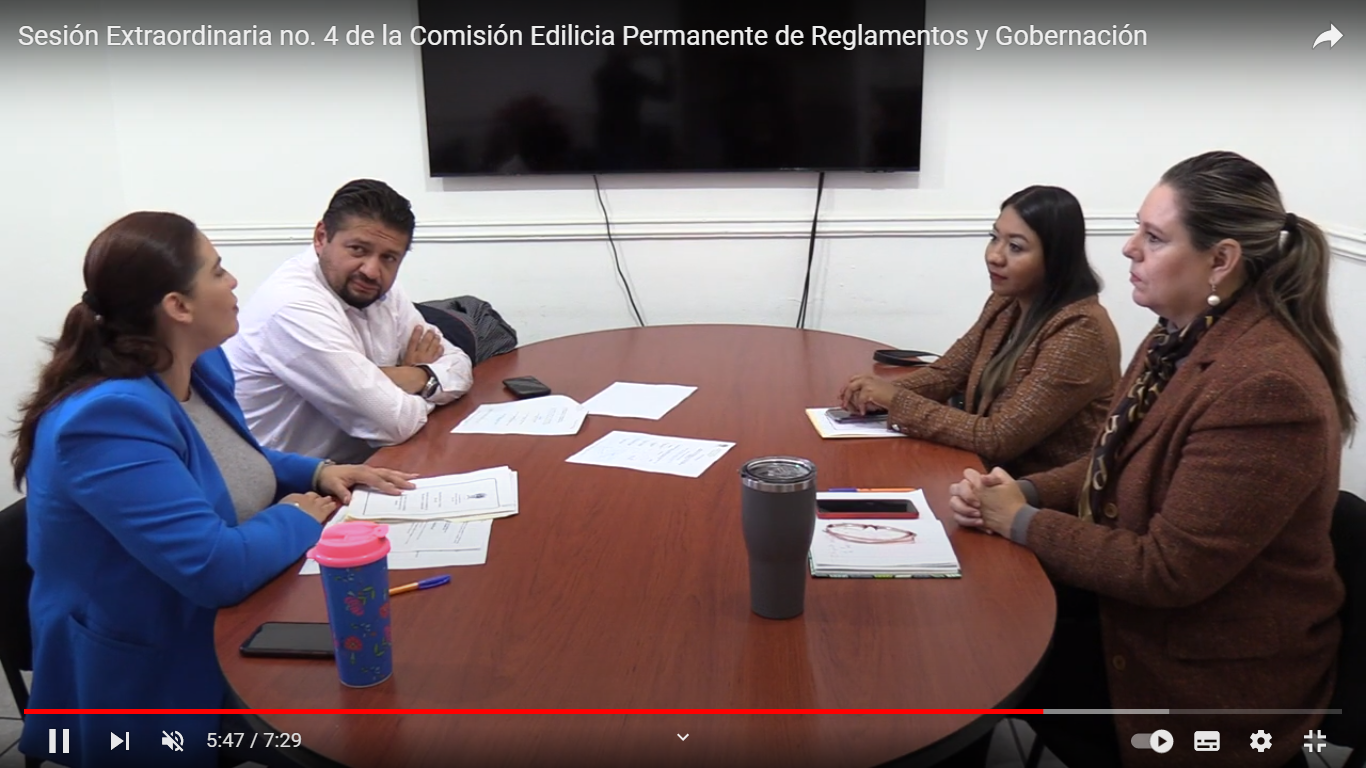 16 DE DICIEMBRE DE 2022Sesión Extraordinaria de Ayuntamiento No. 39Sala de Ayuntamiento planta alta, Palacio de Gobierno.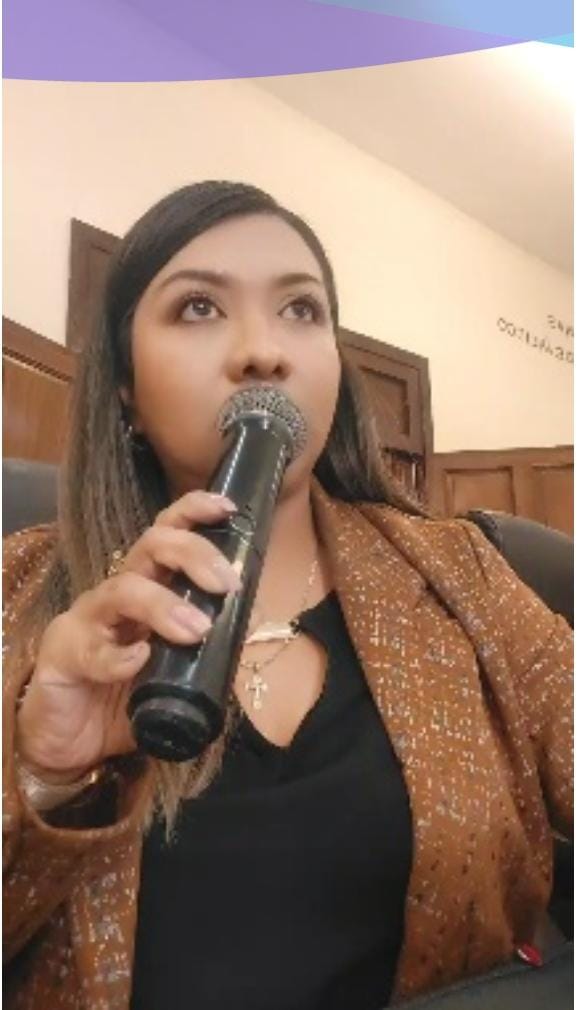 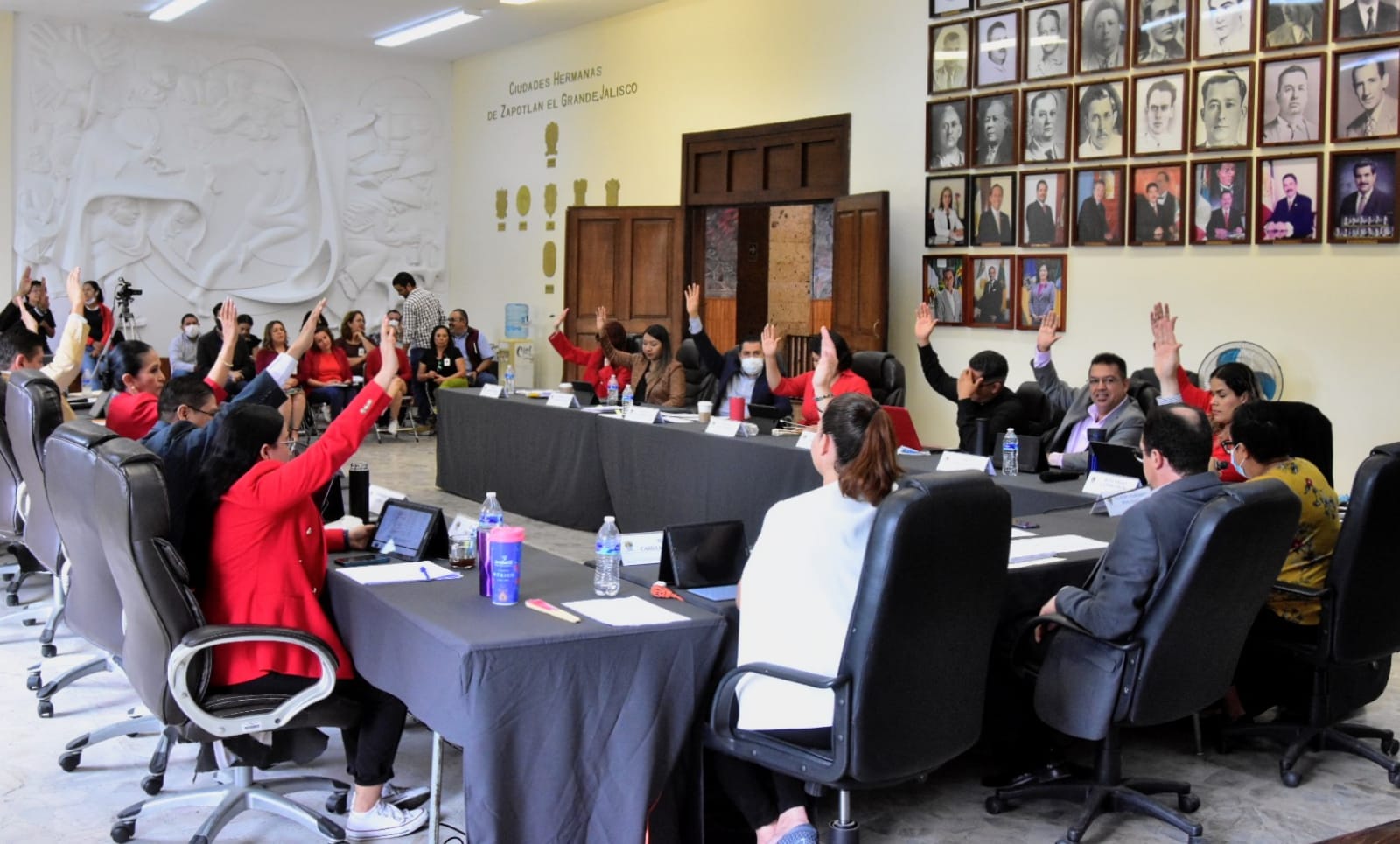 16 DE DICIEMBRE DE 2022Comité de Feria de Zapotlán El GrandeSesión Ordinaria No. 10Sala María Elena Larios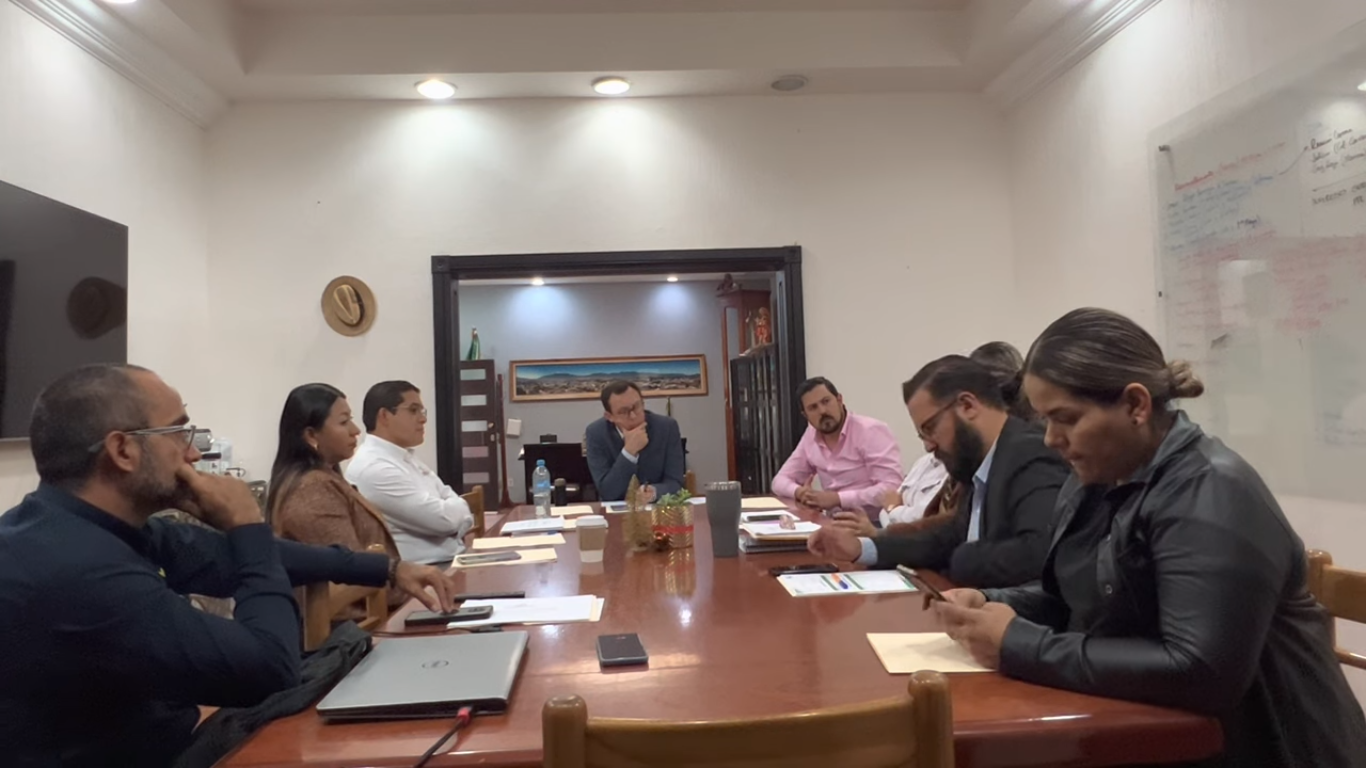 19 DE DICIEMBRE DE 2022Sesión Extraordinaria de Ayuntamiento No. 40Sala de Ayuntamiento 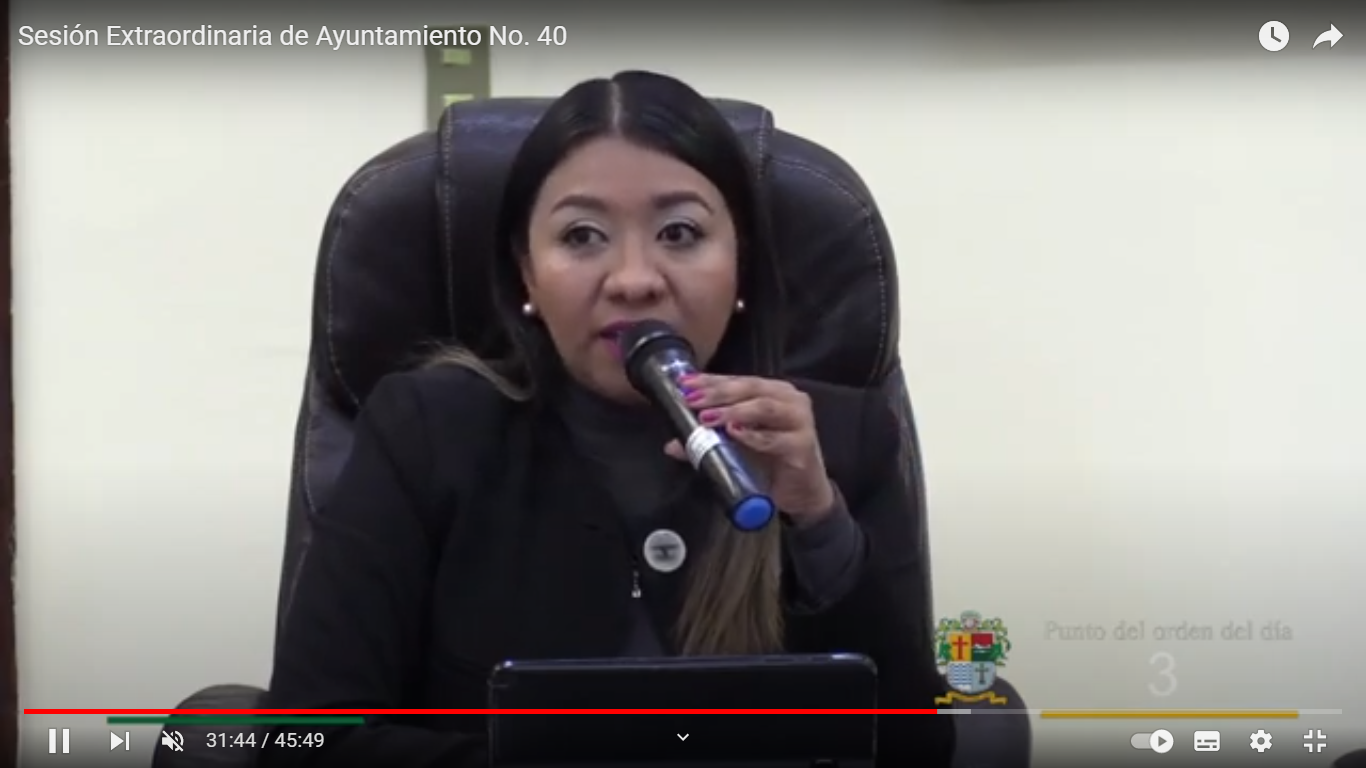 20 DE DICIEMBRE DE 2022Sesión Solemne de Ayuntamiento No. 21"Conmemoración del 26 Aniversario de la Reintegración del nombre de Zapotlán el Grande al Municipio" Sala de Ayuntamiento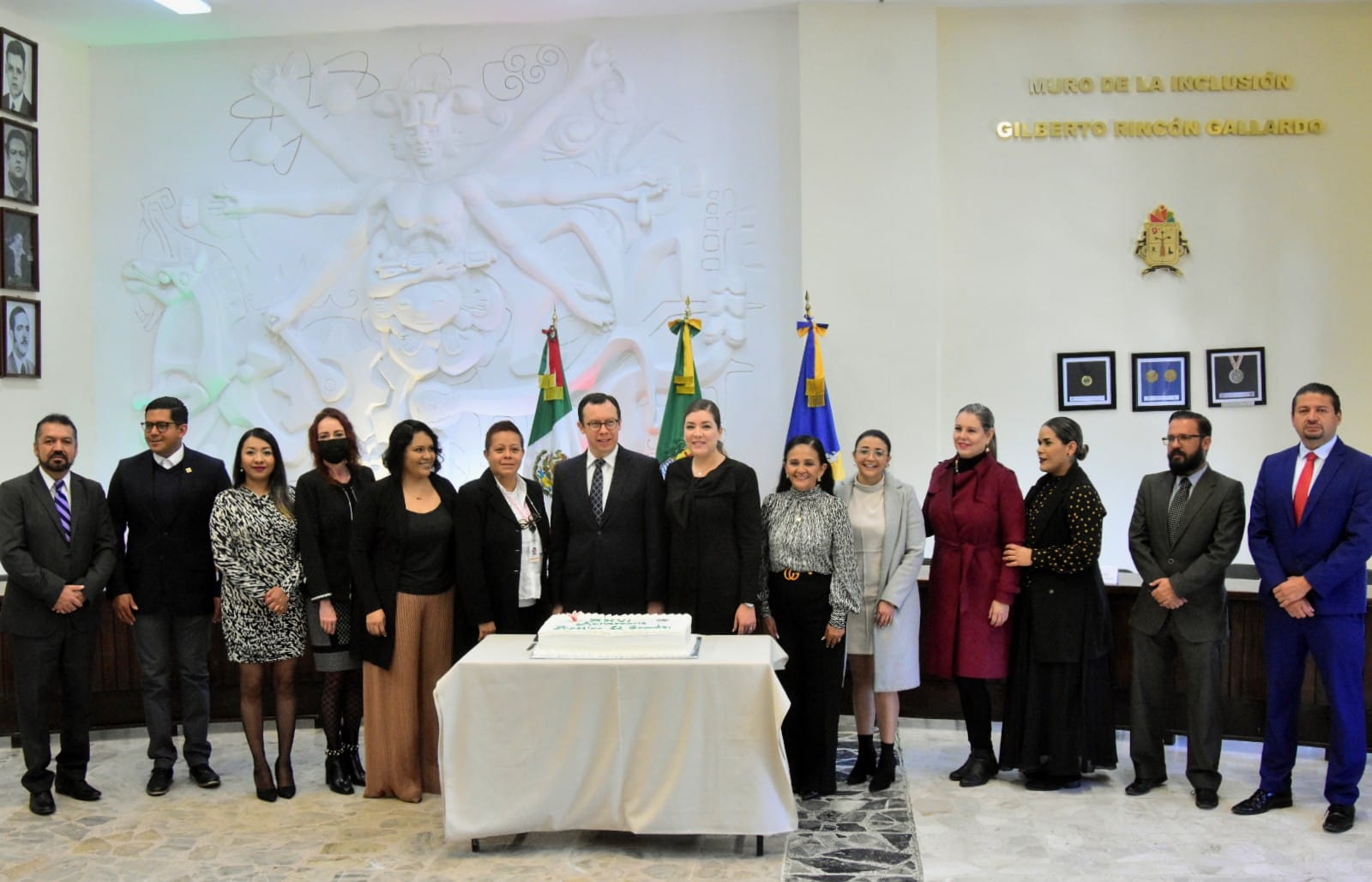 20 DE DICIEMBRE DE 2022Comisión Edilicia Permanente de Desarrollo Agropecuario e Industrial.Sesión Ordinaria No. 6Sala Juan S. Vizcaíno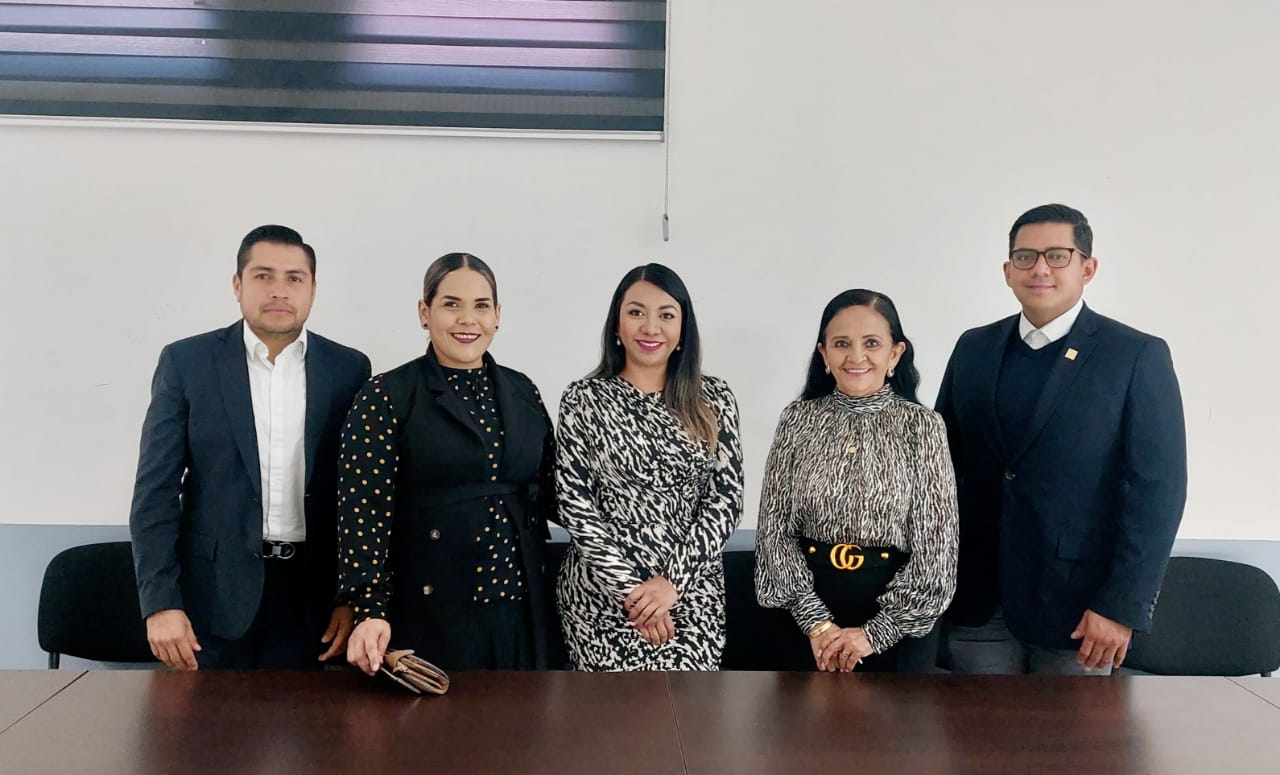 23 DE DICIEMBRE DE 2022Sesión Ordinaria de Ayuntamiento No. 26Virtual.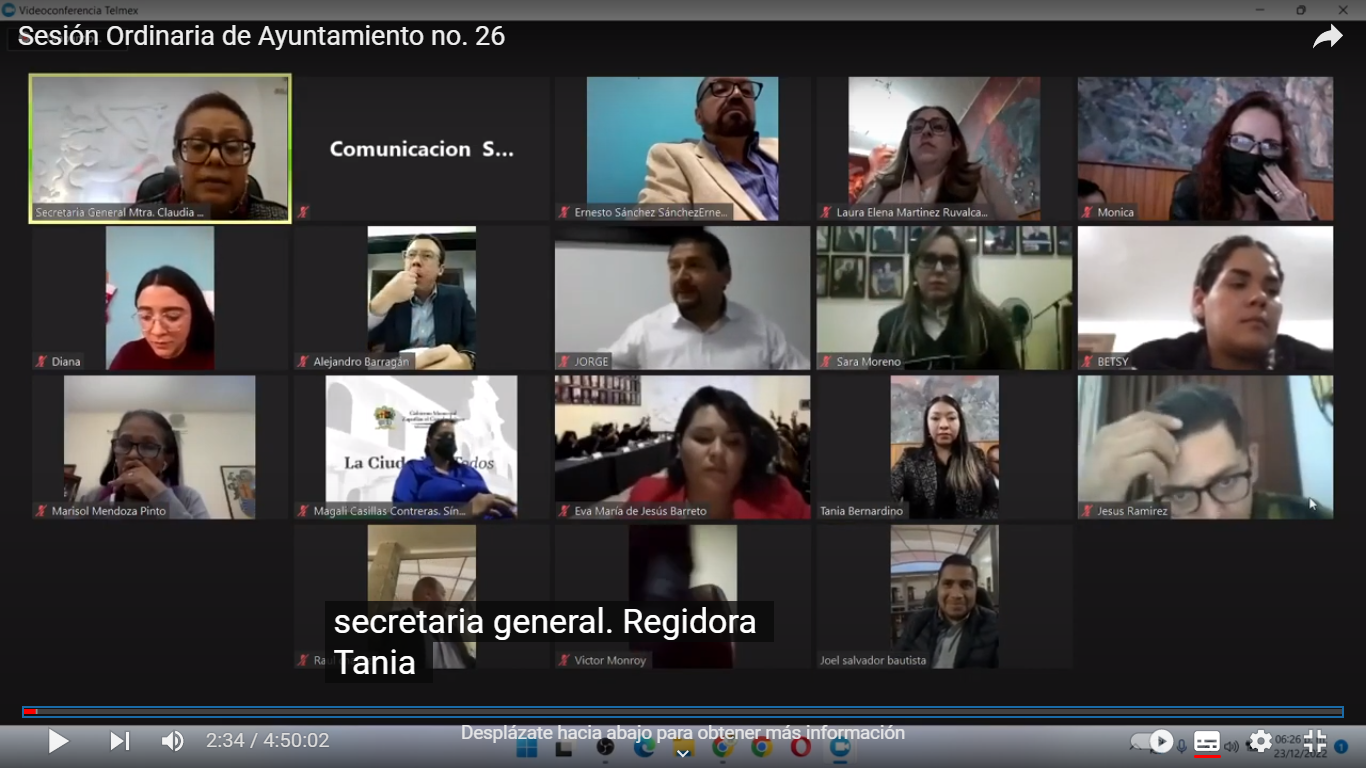 A T E N T A M E N T E“2022, AÑO DE LA ATENCION INTEGRAL A NIÑAS, NIÑOS Y ADOLESCENTES CON CANCER EN JALISCO”“2022 AÑO DEL CINCUENTA ANIVERSARIO DEL INSTITUTO TECNOLOGICO DE CIUDAD GUZMAN”Ciudad Guzmán, Municipio de Zapotlán el Grande, Jal.MTRA. TANIA MAGDALENA BERNARDINO JUÁREZREGIDORA, PRESIDENTA DE LA COMISION EDILICIA PERMANENTEDE DESARROLLO AGROPECUARIO E INDUSTRIAL.La presente hoja de firma forma parte del Informe Trimestral de la Regidora Tania Magdalena Bernardino Juárez, correspondiente a los meses Octubre, Noviembre y Diciembre del año 2022, consistente en 23 hojas impresas por uno solo de sus lados. - - - - - - - - - - - - - - - - - - - - - - - - - - - - - - - - - - - - - - - - - - - - - - - - - - - - - - - - - - - - - - - - - - - 